РАССМОТРЕНАна заседании педагогического советаМБДОУ «Детский сад № 1 «Теремок» города Алатыря Чувашской Республики (протокол № 5 от «27»августа .)УТВЕРЖДЕНАПриказом заведующегоМБДОУ «Детский сад № 1 «Теремок» города Алатыря Чувашской Республики      от 30.08.2021 № 15______________ Н.Н.Королева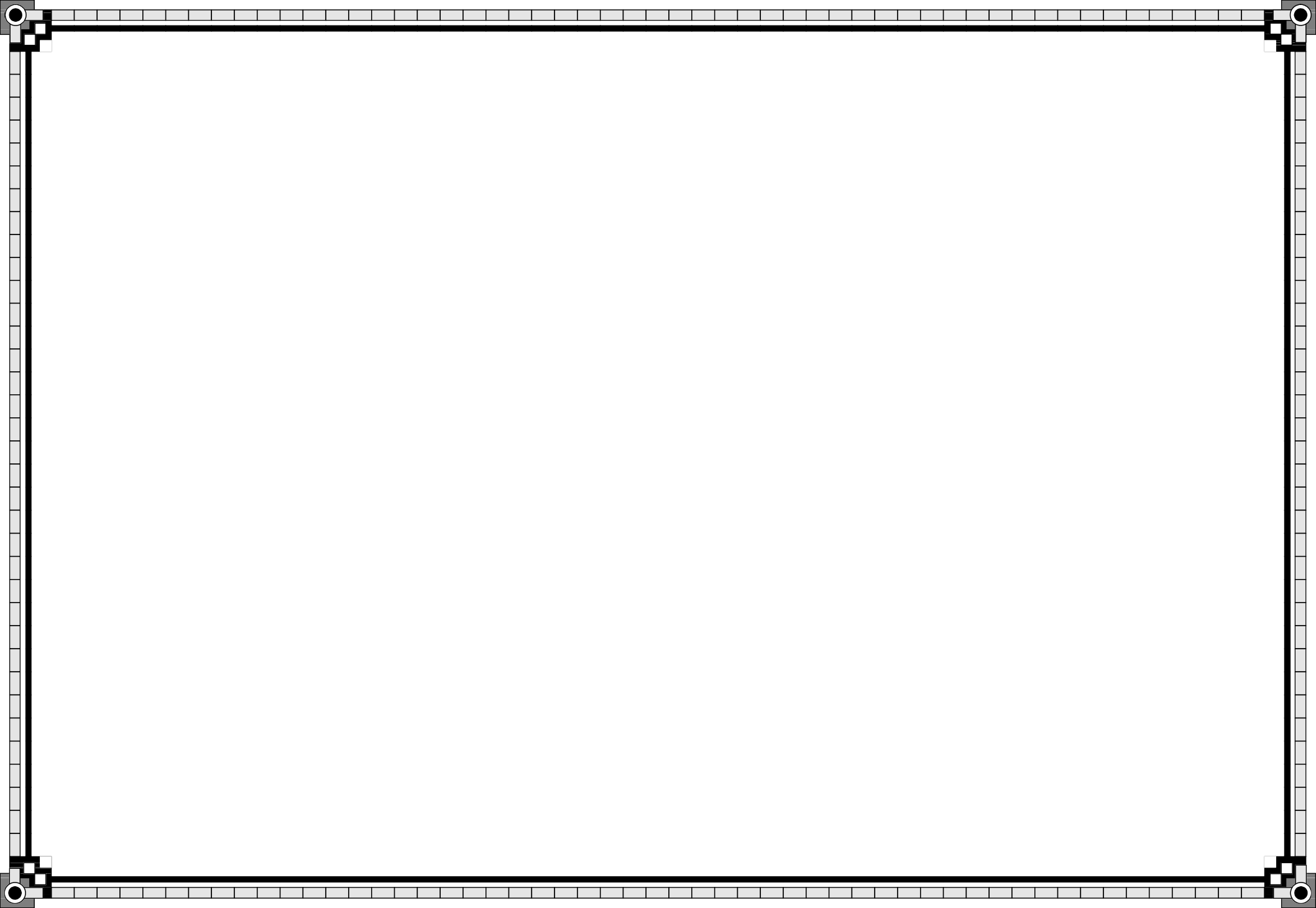 ОСНОВНАЯ  ОБРАЗОВАТЕЛЬНАЯ ПРОГРАММА ДОШКОЛЬНОГО ОБРАЗОВАНИЯмуниципального бюджетного дошкольного образовательного учреждения «Детский сад № 1 «Теремок»города Алатыря Чувашской Республикина 2021 – 2022 учебный годАдрес: г. Алатырь, ул. Чайковского, 36-АТелефон: 6-08-37E-mail: teremok.ds.ru@yandex.ruАлатырь .Целевой разделСодержание основной образовательной программы дошкольного образованиястрПояснительная записка	Цели и задачи реализации Программы	Принципы и подходы к формированию Программы	Значимые характеристики для разработки и реализации Программы.	Планируемые результаты освоения Программы	Целевые ориентиры на этапе завершения раннего и дошкольного возраста	Содержательный раздел	Описание образовательной деятельности в соответствии с направлениями развития ребенка, представленными в пяти	образовательных областяхОписание вариативных форм, способов, методов и средств реализации программы с учетом возрастных и индивидуальны	особенностей воспитанников, специфики их образовательных потребностейОсобенности образовательной деятельности разных видов и культурных практик	Способы и  направления поддержки деткой инициативы	Особенности взаимодействия организации с семьями воспитанников	Организационный раздел	Психолого-педагогические условия реализации основной образовательной программы дошкольного образования	Организация развивающей предметно-пространственной среды	Кадровые условия обеспечение реализации основной образовательной программы дошкольного образования	Материально-техническое обеспечение реализации основной образовательной программы дошкольного образования52Финансовые условия реализации основной образовательной программы дошкольного образования	Планирование образовательной деятельности на основе традиционных событий, праздников, мероприятий	Режим дня дошкольной образовательной организации	Перечень нормативных, нормативно-методических документов и литературных источников	Краткая презентация основной образовательной программы дошкольного образования	Целевой раздел1.1 Пояснительная запискаОсновная образовательная программа дошкольного образования муниципального бюджетного дошкольного образовательного учреждения «Детский сад № 1 «Теремок» города Алатыря Чувашской Республики (далее - Программа) составлена в соответствии с требованиями основных нормативных документов: - Федеральный Закон от 29.12.2012 №273-ФЗ «Об образовании в Российской Федерации» (с изменениями и дополнениями на 30.04.2021);- Конвенция  о правах ребенка от 13.12.1989 г;-  Семейный  Кодекс   Российской Федерации;- «Санитарно  –  эпидемиологические требования  к  организациям воспитания и обучения, отдыха и оздоровления детей и молодежи».                         СП 2.4.3648-20;- Приказ Министерства образования и науки Российской Федерации от 30.08. 2013г. № 1014  «Порядок организации и осуществления образовательной деятельности по основным общеобразовательным  программам  –  образовательным  программам  дошкольного образования»; - «Федеральный  государственный  образовательный  стандарт  дошкольного  образования» (Приказ  Министерства  образования  и  науки  Российской  Федерации  (Минобрнауки России)  от  17  октября  2013  г.  N  1155  г.  Москва  "Об  утверждении  федерального государственного образовательного стандарта дошкольного образования")- Письмо Министерства образования и науки РФ и Департамента общего образования от 28 февраля 2014 года 08  –   249 «Комментарии к ФГОС дошкольного образования»;- Письмо Минобрнауки  России от 07.06.2013г. № ИР- 535/07 «О коррекционном и инклюзивном образовании детей»;- Конституция Российской Федерации (принята на всенародном голосовании 12 декабря .) (с поправками);- Указ Президента Российской Федерации от 21.07.2020 № 474 «О национальных целях развития Российской Федерации на период до 2030 года»;- Федеральный Закон от 28.06.2014 №172-ФЗ «О стратегическом планировании в Российской Федерации» (с изменениями и дополнениями на 31.07.2020);- Федеральный закон от 31.07.2020 № 304-ФЗ «О внесении изменений в федеральный закон «Об образовании в Российской Федерации» по вопросам воспитания обучающихся»;- Федеральный закон от 06.10.2003 № 131-ФЗ (ред. от 29.12.2020) «Об общих принципах организации местного самоуправления в Российской Федерации»(с изменениями и дополнениями, вступившими в силу с 23.03.2021);- перечень поручений Президента Российской Федерации от 06.04.2018 № ПР-580, п.1а; - перечень поручений Президента Российской Федерации от 29.12.2016 № ПР-2582, п.2б;- распоряжение Правительства Российской Федерации от 29 мая . №996-р об утверждении Стратегия развития воспитания в Российской Федерации на период до 2025 года; - распоряжение Правительства Российской Федерации от 12.11.2020 № 2945-р об утверждении Плана мероприятий по реализации в 2021 - 2025 годах Стратегии развития воспитания в Российской Федерации на период до 2025 года;- распоряжение Правительства Российской Федерации от 13.02.2019 № 207-р  об утверждении Стратегии пространственного развития Российской Федерации на период до 2025 года;- приказ Министерства просвещения Российской Федерации от 01.02.21 № 37    об утверждении методик расчета показателей федеральных проектов национального проекта «Образование»;- приказ Министерства просвещения Российской Федерации от 27.11.2018 № 247 «Об утверждении Типового положения об учебно-методических объединениях в системе общего образования»;- приказ Министерства образования и науки Российской Федерации от 28.05.2014  № 594 «Об утверждении Порядка разработки примерных основных образовательных программ, проведения их экспертизы и ведения реестра примерных основных образовательных программ (с изменениями на 09.04.2015).- Устав  муниципального бюджетного дошкольного образовательного учреждения «Детский сад № 1 «Теремок» города Алатыря Чувашской Республики, - Лицензия на ведение образовательной  деятельности.Локальных актов:-  Положение об общем собрании МБДОУ;-  Положение о родительском комитете;-  Положение о благотворительных пожертвованиях;- Положение о порядке компенсационной выплаты;- Положение об общем собрании родителей (законных представителей) МБДОУ; -  Положение о распределении стимулирующей части фонда оплаты труда работникам МБДОУ; - Положение о режиме занятий МБДОУ;- Положение об образовательной программе МБДОУ;-  Положение о педагогическом совете МБДОУ;- Кодекс профессиональной этики педагогических работников;- Правила приема на обучение по образовательным программам дошкольного образования в МБДОУ;      -  Положение о  методическом объединении педагогических работников МБДОУ;      -  Положение о планировании образовательного процесса в МБДОУ;      -  Положение об инспекционно-контрольной деятельности МБДОУ;      - Положение об академических правах воспитанников МБДОУ;      -  Положение об академических правах и свободах педагогических работников МБДОУ;      -  Положение о платных дополнительных образовательных услугах МБДОУ;      - Порядок и основание перевода, отчисления и восстановления обучающихся МБДОУ;      - Порядок оформления возникновения, приостановления и прекращения отношений;      - Положение о языках;      - Правила внутреннего распорядка обучающихся (воспитанников) МБДОУ.При разработке Программы также учитывались нормы и положения Примерной основной образовательной программы дошкольного образования, одобренной решением Федерального учебно-методического объединения по общему образованию (протокол от 20 мая . № 2/15).В соответствии с требованиями Федерального государственного образовательного стандарта дошкольного образования, Программа определяет содержание и организацию образовательной деятельности с воспитанниками в возрасте от 2 до 7 лет и обеспечивает развитие детей дошкольного возраста в различных видах общения и деятельности с учетом их возрастных, индивидуальных психологических и физиологических особенностей.Программа определяет цель, задачи, планируемые результаты, содержание и организацию образовательного процесса на ступени дошкольного образования. Она	обеспечивает развитие личности, мотивации и способностей детей в различных видах деятельности по следующим направлениям развития и образования детей:социально-коммуникативное развитие;познавательное развитие;художественно-эстетическое развитие;физическое развитие.речевое развитие.Программа состоит из обязательной части и части, формируемой участниками образовательных отношений, каждая из которых находит  свое отражение в трех основных разделах: целевом, содержательном и организационном. Целевой раздел определяет общее назначение, цели, задачи и планируемые результаты реализации основной образовательной программы. Содержательный раздел определяет общее содержание и включает образовательные программы, ориентированные на достижение личностных результатов. Организационный раздел устанавливает общие рамки организации образовательного процесса, а также механизм реализации компонентов основной образовательной программы.Обязательная часть предполагает комплексность подхода, обеспечивая развитие воспитанников в пяти образовательных областях, и составляет не менее 60% и не более 40% часть, формируемая участниками образовательных отношений.Обязательная часть содержания образования осуществляется посредством реализации:- комплексной программы дошкольного образования «От рождения до школы» / Под ред. Н. Е. Вераксы, Т. С. Комаровой, Э. М. Дорофеевой. - Издание пятое (инновационное), испр. и      доп. - М.: МОЗАИКА-СИНТЕЗ, 2019; - Рабочей программы воспитания МБДОУ, разработанной на основе программы «Социокультурные истоки» /Под.ред. И.А.Кузьмина.- Истоковедение. Том 5, издание 3-е, дополненное – М.:Издательский дом «Истоки», 2007.Часть Программы, формируемая участниками образовательных отношений, учитывает принципы и подходы Программы и не противоречит ФГОС дошкольного образования. В данную часть включены следующие парциальные программы: - Программа развития речи детей дошкольного  возраста в детском саду, О.С.Ушаковой (младшая, средняя, старшая, подготовительная группы).- Программа «Основы безопасности детей дошкольного возраста» Н.Н. Авдеевой, Р.Б. Стеркиной, О.Л. Князевой (старшая и подготовительная группы).Разработанная Основная образовательная программа МБДОУ предусматривает включение воспитанников в процессы ознакомления с региональными особенностями Чувашской Республики на основе:- Программы этнохудожественного развития детей 2-4 лет «Узоры чувашской земли» Л.Г.Васильевой (вторая группа раннего возраста, младшая группа);- Программы по приобщению детей 6-7 лет к национальным традициям физического воспитания «Родники здоровья», И.В.Махаловой (подготовительная группа);- Программы художественно-творческого развития ребенка-дошкольника средствами чувашского декоративно-прикладного искусства, Л.Г. Васильевой (средняя, старшая, подготовительная группы).Цели и задачи реализации ПрограммыРуководствуясь положениями Федерального образовательного стандарта дошкольного образования, примерной основной образовательной программы дошкольного образования и комплексной программы «От рождения до школы» целью обязательной части основной образовательной программы дошкольного образования является - создание каждому ребенку в детском саду возможность для развития способностей, широкого взаимодействия с миром, активного практикования в разных видах деятельности. Реализация цели осуществляется в процессе решения следующих задач:охрана и укрепление физического и психического здоровья детей, в том числе их эмоционального благополучия;обеспечение равных возможностей для полноценного развития каждого ребенка в период дошкольного детства независимо от пола, нации, языка, социального статуса;создание благоприятных условий развития детей в соответствии с их возрастными и индивидуальными особенностями, развитие способностей и творческого потенциала каждого ребенка как субъекта отношений с другими детьми, взрослыми и миром;объединение обучения и воспитания в целостный образовательный процесс на основе духовно-нравственных и социокультурных ценностей, принятых в обществе правил и норм поведения в интересах человека, семьи, общества;формирование общей культуры личности детей, развитие их социальных, нравственных, эстетических, интеллектуальных, физических качеств, инициативности, самостоятельности и ответственности ребенка, формирование предпосылок учебной деятельности;формирование социокультурной среды, соответствующей возрастным и индивидуальным особенностям детей;обеспечение психолого-педагогической поддержки семьи и повышение компетентности родителей (законных представителей) в вопросах развития и образования, охраны и укрепления здоровья детей;обеспечение преемственности целей, задач и содержания дошкольного общего и начального общего образования.Цели и задачи программы воспитания МБДОУ, разработанной на основе программы «Социокультурные истоки»  (см. Рабочую программу воспитания МБДОУ).Часть, формируемая участниками образовательных отношений, предполагает углубление содержания обязательной части основной образовательной программы в части развития и образования воспитанников, приобщения к истории и культуре народов, проживающих в Чувашии. Цели определяются в соответствии с реализуемыми парциальными программами дошкольного образования.Принципы и подходы к формированию ПрограммыВ основу формирования основной образовательной программы дошкольного образования легли культурно-историческая теория Л.С. Выготского, его тезис об активности ребенка и системно-деятельностный подход А.Н. Леонтьева, которые являются методологической основой	реализации федерального государственного стандарта дошкольного образования и примерной	основной образовательной программой дошкольного образования.В соответствии с Федеральным государственным образовательным стандартом дошкольного образования, обязательная часть основной образовательной программы построена на следующих принципах:полноценное проживание ребенком всех этапов детства (младенческого, раннего и дошкольного возраста), обогащение(амплификация) детского развития;построение образовательной деятельности на основе индивидуальных особенностей каждого ребенка, при котором сам ребенок становится активным в выборе содержания своего образования, становится субъектом образования;содействие и сотрудничество детей и взрослых, признание ребенка полноценным участником (субъектом) образовательных отношений;поддержка инициативы детей в различных видах деятельности;сотрудничество Организации с семьей;приобщение детей к социокультурным нормам, традициям семьи, общества и государства;формирование познавательных интересов и познавательны действий ребенка в различных видах деятельности;возрастная адекватность дошкольного образования (соответствие условий, требований, методов возрасту и особенностям развития);учет этнокультурной ситуации развития детей.Основная образовательная программа дошкольного образования	базируется также на принципах примерной образовательной     программы дошкольного образования:Поддержка разнообразия детства, предполагающая выстраивание образовательной деятельности с учетом региональной специфики, социокультурной ситуации развития каждого ребенка, его возрастных и индивидуальных особенностей, ценностей, мнений и способов их выражения.Сохранение уникальности и самоценности детства как важного этапа в общем развитии человека, подразумевающего полноценное проживание ребенком всех этапов детства (младенческого, раннего и дошкольного детства), обогащение (амплификацию) детского развития.Позитивная социализация ребенка, предполагающая освоение ребенком культурных норм, средств и способов деятельности, культурных образцов поведения и общения с другими людьми, приобщение к традициям семьи, общества, государства в процессе сотрудничества со взрослыми и другими детьми, направленного на создание предпосылок к полноценной деятельности ребенка в изменяющемся мире.Личностно-развивающий и гуманистический характер взаимодействия взрослых	(родителей	(законных представителей), педагогических и иных работников Организации) и детей, предполагающий базовую ценностную ориентацию на достоинство каждого участника взаимодействия, уважение и безусловное принятие личности ребенка, доброжелательность, внимание к ребенку, его состоянию, настроению, потребностям, интересам.Содействие и сотрудничество детей и взрослых, признание ребенка полноценным участником(субъектом)образовательных отношений, предполагающее активное участие всех субъектов образовательных отношений – как детей, так и взрослых – в реализации программы.Сотрудничество Организации с семьей, при котором предполагается использование разнообразных форм сотрудничества с семьей как в содержательном, так и в организационном планах.Сетевое взаимодействие с организациями социализации, образования, охраны здоровья и другими партнерами, которые могут внести вклад в развитие и образование детей, а также использование ресурсов местного сообщества для обогащения детского развития.Индивидуализация дошкольного образования, предполагающая построение образовательной деятельности, которое открывающей возможности для индивидуализации образовательного процесса, появления индивидуальной траектории развития каждого ребенка с характерными для данного ребенка спецификой и скоростью, учитывающей его интересы, мотивы, способности и возрастно- психологические особенности. При этом сам ребенок становится активным в выборе содержания своего образования, разных форм активности.Возрастная адекватность образования, предполагающая подбор педагогом содержания и методов дошкольного образования в соответствии с возрастными особенностями детей.Развивающее вариативное образование, предполагающее освоение ребенком образовательного содержания через разные виды деятельности с учетом его актуальных и потенциальных возможностей и совершения им тех или иных действий, с учетом его  интересов, мотивов и способностей.Полнота содержания и интеграция отдельных образовательных областей, предполагающие всестороннее социально- коммуникативное, познавательное, речевое, художественно-эстетическое и физическое развитие детей посредством различных видов детской активности, не по отдельности, а во взаимосвязи. Содержание образовательной деятельности в одной конкретной области тесно связано с другими областями. Такая организация образовательного процесса соответствует особенностям развития детей раннего и дошкольного возраста.Методологические основы и принципы построения программы воспитания МБДОУ (см. Раздел 1, п.1.2.)В части, формируемой участниками образовательных отношений, в дошкольной образовательной организации реализуются парциальные программы дошкольного образования, основными принципами которых становятся:Значимые характеристики для разработки и реализации программы.Дошкольная образовательная организация (далее – ДОО) расположена в микрорайоне «Западный»  города Алатыря Чувашской Республики. Образовательная организация открыта в 1974 году и включала в себя 6 групп. В настоящее время в МБДОУ функционирует 6 групп. Учредителем организации и собственником имущества является муниципальное образование города Алатыря Чувашской Республики. Органом, осуществляющим функции и полномочия учредителя организации, является Управление образования администрации города Алатыря Чувашской Республики.ДОО функционирует в режиме 5-дневной рабочей недели (понедельник – пятница) с 7.00 до 17:00; выходные дни – суббота, воскресенье и праздничные дни, установленные законодательством РФ. Длительность работы Учреждения – 10 часов. Режим питания – 4-х разовое питание для всех возрастных групп.Всего ДОО на 01.09.2021 посещают 107 детей, в возрасте от 1,5 до 2 лет – 26 детей, от 3 до 7 лет – 81 ребенок. Общее количество групп – 6 групп общеразвивающей направленности. По наполняемости группы однородны по возрастному составу. В условиях инклюзивного образования МБДОУ посещают дети с ограниченными возможностями здоровья, в том числе дети-инвалиды. По состоянию на 01.09.2021 представлен ребенок–инвалид по     соматическому заболеванию. В отношении воспитанника, согласно заключению соответствующих органов, рекомендована  реализация основной  образовательной программы.На начало учебного года в МБДОУ – 2 группы для детей 2-3 лет, 1 группа для детей 3-4 лет, а для детей 4-5 лет, 1 группа – для детей 5-6 лет и 1 группа – для детей 6-7 лет. В течение 2021-2022 учебного года предполагается прием детей в возрасте от 2 до 3 лет. Предельная наполняемость групп устанавливается в зависимости от возраста детей и из расчета площади групповой комнаты: на 1 ребенка в группе раннего возраста (с 2-х до3-х лет) - 2,5 кв. м; на 1 ребенка в дошкольных группах - 2,0 кв. м.Учреждение обладает высококвалифицированными педагогическими кадрами, достаточной материально-технической базой, телекоммуникационными средствами. За последние 10 лет основными показателями развития учреждения стали увеличение охвата  детей различных категорий образовательными услугами; расширение спектра и объема основных и дополнительных образовательных услуг; развитие сети социального партнерства и повышение позитивного имиджа учреждения.Штатная численность педагогических работников ДОУ составляет 11 человек, из них: воспитатели - 9, старшие воспитатели – 1, музыкальные руководители - 1. Кадровый состав зрелого возраста, 69% педагогов в возрасте до 50 лет.Педагоги, старший воспитатель имеют высшее профессиональное образование (54,5%) и среднее специальное образование (45,5%), педагогический стаж более 15 лет – 100%.В полной мере обеспечивается законодательное право педагогов в прохождении курсов повышения квалификации. Ежегодный показатель по данному направлению составляет 80 %. Активно используется как очная, так и дистанционная формы обучения. Чаще всего обучение педагоги проходят на базе БУ ЧР ДПО «Чувашский республиканский институт образования» Минобразования Чувашии, ФГБОУ ВО«Чувашский государственный педагогический университет им. И.Я. Яковлева», «Чувашский государственный университет им. И.Н. Ульянова». Педагогические работники отвечают квалификационным требованиям по занимаемой должности, что позволяет обеспечивать осуществление образовательной деятельности с детьми в соответствие с ФГОС дошкольного образования.ДОУ является экспериментальной площадкой «Модернизация образования в дошкольной организации в соответствии с современными требованиями к качеству дошкольного образования на основе инновационной образовательной программы «Вдохновение» с 01.07.2020 г.С января 2020 года в ДОО функционирует Консультационный центр для оказания психолого-педагогической, консультативной и методической помощи гражданам, имеющим детей.Детские группы оборудованы современной детской мебелью, развивающими играми,       игрушками. В них создана современная развивающая предметно-пространственная среда, способствующая организации детских видов деятельности, основой которой являются такие центры активности, как спортивный центр, центр науки и природы, центр ролевых игр и дидактических игр и другие.Характеристики особенностей развития детей раннего и дошкольного возраста.Вторая  группа раннего возраста ( от двух до трех лет)                                                   Возрастные особенности детей       На третьем году жизни дети становятся самостоятельнее. Продолжает развиваться предметная деятельность, ситуативно-деловое общение ребенка и взрослого; совершенствуются восприятие, речь, начальные формы произвольного поведения, игры, наглядно-действенное мышление.       Развитие предметной деятельности связано с усвоением культурных способов действия с различными предметами. Развиваются действия соотносящие и орудийные. Умение выполнять орудийные действия развивает произвольность, преобразуя натуральные формы активности в культурные на основе предлагаемой взрослыми модели, которая выступает в качестве не только объекта подражания, но и образца, регулирующего собственную активность ребенка.       В ходе совместной со взрослыми предметной деятельности продолжает развиваться понимание речи. Слово отделяется от ситуации и приобретает самостоятельное значение. Дети продолжают осваивать названия окружающих предметов, учатся выполнять простые словесные просьбы взрослых в пределах видимой наглядной ситуации.       Количество понимаемых слов значительно возрастает. Совершенствуется регуляция поведения в результате обращения взрослых к ребенку, который начинает понимать не только инструкцию, но и рассказ взрослых.           Интенсивно развивается активная речь детей. К 3 годам они осваивают основные грамматические структуры, пытаются строить простые предложения, в разговоре со взрослым используют практически все части речи.        Активный словарь достигает примерно 1000-1500 слов.      К концу третьего года жизни речь становится средством общения ребенка со сверстниками. В этом возрасте у детей формируются новые виды деятельности: игра, рисование, конструирование.    Игра носит процессуальный характер, главное в ней — действия. Они совершаются с игровыми предметами, приближенными к реальности. В середине третьего года жизни появляются действия с предметами-заместителями.    Появление собственно изобразительной деятельности обусловлено тем, что ребенок уже способен сформулировать намерение изобразить какой-либо предмет. Типичным является изображение человека в виде «головонога» — окружности и отходящих от нее линий.    На третьем году жизни совершенствуются зрительные и слуховые ориентировки, что позволяет детям безошибочно выполнять ряд заданий: осуществлять выбор из двух-трех предметов по форме, величине и цвету; различать мелодии; петь.     Совершенствуется слуховое восприятие, прежде всего фонематический слух. К 3 годам дети воспринимают все звуки родного языка, но произносят их с большими искажениями.     Основной формой мышления становится наглядно-действенная. Ее особенность заключается в том, что возникающие в жизни ребенка проблемные ситуации разрешаются путем реального действия с предметами.     Для детей этого возраста характерна неосознанность мотивов, импульсивность и зависимость чувств и желаний от ситуации. Дети легко заражаются эмоциональным состоянием сверстников.       Однако в этот период начинает складываться и произвольность поведения. Она обусловлена развитием орудийных действий и речи. У детей появляются чувства гордости и стыда, начинают формироваться элементы самосознания, связанные с идентификацией с именем и полом.         Завершается ранний возраст кризисом 3 лет. Ребенок осознает себя как отдельного человека, отличного от взрослого. У него формируется образ Я.    Кризис часто сопровождается рядом отрицательных проявлений: негативизмом, упрямством, нарушением общения со взрослым и др. Кризис может продолжаться от нескольких месяцев до двух лет.  Младшая группа (от  трех до четырех лет)                                                     Возрастные особенности детей         В возрасте 3-4 лет ребенок постепенно выходит за пределы семейного круга. Его общение становится внеситуативным. Взрослый становится для ребенка не только членом семьи, но и носителем определенной общественной функции. Желание ребенка выполнять такую же функцию приводит к противоречию с его реальными возможностями. Это противоречие разрешается через развитие игры, которая становится ведущим видом деятельности в дошкольном возрасте.         Главной особенностью игры является ее условность: выполнение одних действий с одними предметами предполагает их отнесенность к другим действиям с другими предметами. Основным содержанием игры младших дошкольников являются действия с игрушками и предметами-заместителями. Продолжительность игры небольшая. Младшие дошкольники ограничиваются игрой с одной-двумя ролями и простыми, неразвернутыми сюжетами. Игры с правилами в этом возрасте только начинают формироваться.        Изобразительная деятельность ребенка зависит от его представлений о предмете. В этом возрасте они только начинают формироваться. Графические образы бедны. У одних детей в изображениях отсутствуют детали, у других рисунки могут быть более детализированы. Дети уже могут использовать цвет.      Большое значение для развития мелкой моторики имеет лепка. Младшие дошкольники способны под руководством взрослого вылепить простые предметы.    Известно, что аппликация оказывает положительное влияние на развитие восприятия. В этом возрасте детям доступны простейшие виды аппликации.    Конструктивная деятельность в младшем дошкольном возрасте ограничена возведением несложных построек по образцу и по замыслу.     В младшем дошкольном возрасте развивается перцептивная деятельность. Дети от использования предэталонов — индивидуальных единиц восприятия — переходят к сенсорным эталонам — культурно выработанным средствам восприятия. К концу младшего дошкольного возраста дети могут воспринимать до пяти и более форм предметов и до семи и более цветов, способны дифференцировать предметы по величине, ориентироваться в пространстве группы детского сада, а при определенной организации образовательного процесса и в помещении всего дошкольного учреждения.     Развиваются память и внимание. По просьбе взрослого дети могут запомнить 3-4 слова и 5-6 названий предметов. К концу младшего дошкольного возраста они способны запомнить значительные отрывки из любимых произведений.     Продолжает развиваться наглядно-действенное мышление. При этом преобразования ситуаций в ряде случаев осуществляются на основе целенаправленных проб с учетом желаемого результата. Дошкольники способны установить некоторые скрытые связи и отношения между предметами.      В младшем дошкольном возрасте начинает развиваться воображение, которое особенно наглядно проявляется в игре, когда одни объекты выступают в качестве заместителей других.      Взаимоотношения детей обусловлены нормами и правилами. В результате целенаправленного воздействия они могут усвоить относительно большое количество норм, которые выступают основанием для оценки собственных действий и действий других детей.     Взаимоотношения детей ярко проявляются в игровой деятельности. Они скорее играют рядом, чем активно вступают во взаимодействие. Однако уже в этом возрасте могут наблюдаться устойчивые избирательные взаимоотношения. Конфликты возникают преимущественно по поводу игрушек. Положение ребенка в группе сверстников во многом определяется мнением воспитателя.         В младшем дошкольном возрасте можно наблюдать соподчинение мотивов поведения в относительно простых ситуациях. Сознательное управление поведением только начинает складываться; во многом поведение ребенка еще ситуативно. Вместе с тем можно наблюдать и случаи ограничения собственных побуждений самим ребенком, сопровождаемые словесными указаниями. Начинает развиваться самооценка, при этом дети в значительной мере ориентируются на оценку воспитателя. Продолжает развиваться также их половая идентификация, что проявляется в характере выбираемых игрушек и сюжетов.Средняя группа  (от четырех до пяти лет)                                                   Возрастные особенности детей         В игровой деятельности детей среднего дошкольного возраста появляются ролевые взаимодействия. Они указывают на то, что дошкольники начинают отделять себя от принятой роли. В процессе игры роли могут меняться. Игровые действия начинают выполняться не ради них самих, а ради смысла игры. Происходит разделение игровых и реальных взаимодействий детей.       Значительное развитие получает изобразительная деятельность. Рисунок становится предметным и детализированным. Графическое изображение человека характеризуется наличием туловища, глаз, рта, носа, волос, иногда одежды и ее деталей. Совершенствуется техническая сторона изобразительной деятельности.   Дети могут рисовать основные геометрические фигуры, вырезать ножницами, наклеивать изображения на бумагу и т. д.        Усложняется конструирование. Постройки могут включать 5-6 деталей.  Формируются навыки конструирования по собственному замыслу, а также планирование последовательности действий.         Двигательная сфера ребенка характеризуется позитивными изменениями мелкой и крупной моторики. Развиваются ловкость, координация движений. Дети в этом возрасте лучше, чем младшие дошкольники, удерживают равновесие, перешагивают через небольшие преграды. Усложняются игры с мячом.          К концу среднего дошкольного возраста восприятие становится более развитым. Дети оказываются способными назвать форму, на которую похож тот или иной предмет. Они могут вычленять в сложных объектах простые формы и из простых форм воссоздавать сложные объекты. Дети способны упорядочить группы предметов по сенсорному признаку — величине, цвету; выделить такие параметры, как высота, длина и ширина.                 Совершенствуется ориентация в пространстве. Возрастает объем памяти. Дети запоминают до 7-8 названий предметов. Начинает складываться произвольное запоминание: дети способны принять задачу на запоминание, помнят поручения взрослых, могут выучить небольшое стихотворение и т. д.         Начинает развиваться образное мышление. Дети оказываются способными использовать простые схематизированные изображения для решениянесложных задач. Они могут строить по схеме, решать лабиринтные задачи. Развивается предвосхищение. На основе пространственного расположения объектов дети могут сказать, что произойдет в результате их взаимодействия. Однако при этом им трудно встать на позицию другого наблюдателя и во внутреннем плане совершить мысленное преобразование образа. Для детей этого возраста особенно характерны известные феномены Ж. Пиаже: сохранение количества, объема и величины. Например, если ребенку предъявить три черных кружка из бумаги и семь белых кружков из бумаги и спросить: «Каких кружков больше — черных или белых?», большинство ответят, что белых больше. Но если спросить: «Каких больше — белых или бумажных?», ответ будет таким же — больше белых.Продолжает развиваться воображение. Формируются такие его особенности, как оригинальность и произвольность. Дети могут самостоятельно придумать небольшую сказку на заданную тему.Увеличивается устойчивость внимания. Ребенку оказывается доступной сосредоточенная деятельность в течение 15-20 минут. Он способен удерживать в памяти при выполнении каких-либо действий несложное условие.В среднем дошкольном возрасте улучшается произношение звуков и дикция. Речь становится предметом активности детей. Они удачно имитируют голоса животных, интонационно выделяют речь тех или иных персонажей. Интерес вызывают ритмическая структура речи, рифмы. Развивается грамматическая сторона речи. Дети занимаются словотворчеством на основе грамматических правил. Речь детей при взаимодействии друг с другом носит ситуативный характер, а при общении со взрослым становится внеситуативной.Изменяется содержание общения ребенка и взрослого. Оно выходит за пределы конкретной ситуации, в которой оказывается ребенок. Ведущим становится познавательный мотив. Информация, которую ребенок получает в процессе общения, может быть сложной и трудной для понимания, но она вызывает интерес.У детей формируется потребность в уважении со стороны взрослого, для них оказывается чрезвычайно важной его похвала. Это приводит к их повышенной обидчивости на замечания. Повышенная обидчивость представляет собой возрастной феномен.Взаимоотношения со сверстниками характеризуются избирательностью, которая выражается в предпочтении одних детей другим. Появляются постоянные партнеры по играм. В группах начинают выделяться лидеры. Появляются конкурентность, соревновательность. Последняя важна для сравнения себя с другим, что ведет к развитию образа Я ребенка, его детализации.     Основные достижения возраста связаны с развитием игровой деятельности; появлением ролевых и реальных взаимодействий; с развитием изобразительной деятельности; конструированием по замыслу, планированием; совершенствованием восприятия, развитием образного мышления и воображения, эгоцентричностью познавательной позиции; развитием памяти, внимания, речи, познавательной мотивации, совершенствования восприятия; формированием потребности в уважении со стороны взрослого, появлением обидчивости, конкурентности, соревновательности со сверстниками, дальнейшим развитием образа Я ребенка, его детализацией. Старшая группа  (от пяти до шести лет)Возрастные особенности детей    Дети шестого года жизни уже могут распределять роли до начала игры и строят свое поведение, придерживаясь роли. Игровое взаимодействие сопровождается речью, соответствующей и по содержанию, и интонационно взятой роли. Речь, сопровождающая реальные отношения детей, отличается от ролевой речи. Дети начинают осваивать социальные отношения и понимать подчиненность позиций в различных видах деятельности взрослых, одни роли становятся для них более привлекательными, чем другие. При распределении ролей могут возникать конфликты, связанные с субординацией ролевого поведения. Наблюдается организация игрового пространства, в котором выделяются смысловой «центр» и «периферия». (В игре «Больница» таким центром оказывается кабинет врача, в игре «Парикмахерская» — зал стрижки, а зал ожидания выступает в качестве периферии игрового пространства.) Действия детей в играх становятся разнообразными.      Развивается изобразительная деятельность детей. Это возраст наиболее активного рисования. В течение года дети способны создать до двух тысяч рисунков. Рисунки могут быть самыми разными по содержанию: это и жизненные впечатления детей, и воображаемые ситуации, и иллюстрации к фильмам и книгам. Обычно рисунки представляют собой схематичные изображения различных объектов, но могут отличаться оригинальностью композиционного решения, передавать статичные и динамичные отношения. Рисунки приобретают сюжетный характер; достаточно часто встречаются многократно повторяющиеся сюжеты с небольшими или, напротив, существенными изменениями. Изображение человека становится более детализированным и пропорциональным. По рисунку можно судить о половой принадлежности и эмоциональном состоянии изображенного человека.       Конструирование характеризуется умением анализировать условия, в которых протекает эта деятельность. Дети используют и называют различные детали деревянного конструктора. Могут заменить детали постройки в зависимости от имеющегося материала. Овладевают обобщенным способом обследования образца. Способны выделять основные части предполагаемой постройки. Конструктивная деятельность может осуществляться на основе схемы, по замыслу и по условиям. Появляется конструирование в ходе совместной деятельности.Дети могут конструировать из бумаги, складывая ее в несколько раз (два, четыре, шесть сгибаний); из природного материала. Они осваивают два способа конструирования: 1) от природного материала к художественному образу (в этом случае ребенок «достраивает» природный материал до целостного образа, дополняя его различными деталями); 2) от художественного образа к природному материалу (в этом случае ребенок подбирает необходимый материал, для того чтобы воплотить образ).Продолжает совершенствоваться восприятие цвета, формы и величины, строения предметов; представления детей систематизируются. Дети различают по светлоте и называют не только основные цвета и их оттенки, но и промежуточные цветовые оттенки; форму прямоугольников, овалов, треугольников. Воспринимают величину объектов, легко выстраивают в ряд —по возрастанию или убыванию —до десяти различных предметов.Однако дети могут испытывать трудности при анализе пространственного положения объектов, если сталкиваются с несоответствием формы и их пространственного расположения. Вспомним феномен Ж. Пиаже о длине извилистой и прямой дорожек. Если расстояние (измеряемое по прямой) между начальной и конечной точками более длинной, извилистой дорожки меньше расстояния между начальной и конечной точками прямой дорожки, то прямая дорожка (которая объективно короче извилистой) будет восприниматься детьми как более длинная. Точно так же машинка, которая проехала меньший путь, но остановилась впереди другой машинки, которая проехала больший путь, будет рассматриваться детьми как проехавшая больший путь и ехавшая быстрее. Это свидетельствует о том, что в различных ситуациях восприятие представляет для дошкольников известные сложности, особенно если они должны одновременно учитывать несколько различных и при этом противоположных признаков.        В старшем дошкольном возрасте продолжает развиваться образное мышление. Дети способны не только решить задачу в наглядном плане, но и совершить преобразования объекта, указать, в какой последовательности объекты вступят во взаимодействие, и т.д. Однако подобные решения окажутся правильными только в том случае, если дети будут применять адекватные мыслительные средства. Среди них можно выделить схематизированные представления, которые возникают в процессе наглядного моделирования; комплексные представления, отражающие представления детей о системе признаков, которыми могут обладать объекты, а также представления, отражающие стадии преобразования различных объектов и явлений (представления о цикличности изменений): представления о смене времен года, дня и ночи, об увеличении и уменьшении объектов в результате различных воздействий, представления о развитии и т.д. Кроме того, продолжают совершенствоваться обобщения, что является основой словесно-логического мышления. Ж. Пиаже показал, что в дошкольном возрасте у детей еще отсутствуют представления о классах объектов. Объекты группируются по признакам, которые могут изменяться, однако начинают формироваться операции логического сложения и умножения классов. Так, например, старшие дошкольники при группировании объектов могут учитывать два признака.В качестве примера можно привести задание: детям предлагается выбрать самый непохожий объект из группы, в которую входят два круга (большой и малый) и два квадрата (большой и малый). При этом круги и квадраты различаются по цвету. Если показать на какую-либо из фигур и попросить ребенка назвать самую непохожую на нее фигуру, можно убедиться: он способен учесть два признака, то есть выполнить логическое умножение. Как показали исследования отечественных психологов, дети старшего дошкольного возраста способны рассуждать и давать адекватные причинные объяснения, если анализируемые отношения не выходят за пределы их наглядного опыта.Развитие воображения в этом возрасте позволяет детям сочинять достаточно оригинальные и последовательно разворачивающиеся истории. Воображение будет активно развиваться лишь при условии проведения специальной работы по его активизации.Продолжают развиваться устойчивость, распределение, переключаемость внимания. Наблюдается переход от непроизвольного к произвольному вниманию.Продолжает совершенствоваться речь, в том числе ее звуковая сторона. Дети могут правильно воспроизводить шипящие, свистящие и сонорные звуки. Развиваются фонематический слух, интонационная выразительность речи при чтении стихов в сюжетно-ролевой игре и в повседневной жизни. Совершенствуется грамматический строй речи. Дети используют практически все части речи, активно занимаются словотворчеством. Богаче становится лексика: активно используются синонимы и антонимы. Развивается связная речь. Дети могут пересказывать, рассказывать по картинке, передавая не только главное, но и детали.Достижения этого возраста характеризуются распределением ролей в игровой деятельности; структурированием игрового пространства; дальнейшим развитием изобразительной деятельности, отличающейся высокой продуктивностью; применением в конструировании обобщенного способа обследования образца. Восприятие характеризуется анализом сложных форм объектов; развитие мышления сопровождается освоением мыслительных средств (схематизированные представления, комплексные представления, представления о цикличности изменений); развиваются умение обобщать, причинное мышление, воображение, произвольное внимание, речь, образ Я.Подготовительная группа (от   шести    до семи   лет)Возрастные особенности детей         В сюжетно-ролевых играх дети седьмого года жизни начинают осваивать сложные взаимодействия людей, отражающие характерные значимые жизненные ситуации, например, свадьбу, рождение ребенка, болезнь, трудоустройство и т. д.        Игровые действия становятся более сложными, обретают особый смысл, который не всегда открывается взрослому. Игровое пространство усложняется. В нем может быть несколько центров, каждый из которых поддерживает свою сюжетную линию. При этом дети способны отслеживать поведение партнеров по всему игровому пространству и менять свое поведение в зависимости от места в нем. Так, ребенок уже обращается к продавцу не просто как покупатель, а как покупатель-мама или покупатель-шофер и т. п. Исполнение роли акцентируется не только самой ролью, но и тем, в какой части игрового пространства эта роль воспроизводится. Например, исполняя роль водителя автобуса, ребенок командует пассажирами и подчиняется инспектору ГИБДД. Если логика игры требует появления новой роли, то ребенок может по ходу игры взять на себя новую роль, сохранив при этом роль, взятую ранее. Дети могут комментировать исполнение роли тем или иным участником игры.        Образы из окружающей жизни и литературных произведений, передаваемые детьми в изобразительной деятельности, становятся сложнее. Рисунки приобретают более детализированный характер, обогащается их цветовая гамма. Более явными становятся различия между рисунками мальчиков и девочек. Мальчики охотно изображают технику, космос, военные действия и т. п. Девочки обычно рисуют женские образы: принцесс, балерин, моделей и т. д. Часто встречаются и бытовые сюжеты: мама и дочка, комната и т. д. При правильном педагогическом подходе у детей формируются художественно-творческие способности в изобразительной деятельности.        Изображение человека становится еще более детализированным и пропорциональным. Появляются пальцы на руках, глаза, рот, нос, брови, подбородок. Одежда может быть украшена различными деталями.Дети подготовительной к школе группы в значительной степени освоили конструирование из строительного материала. Они свободно владеют обобщенными способами анализа как изображений, так и построек; не только анализируют основные конструктивные особенности различных деталей, но и определяют их форму на основе сходства со знакомыми им объемными предметами. Свободные постройки становятся симметричными и пропорциональными, их строительство осуществляется на основе зрительной ориентировки. Дети быстро и правильно подбирают необходимый материал. Они достаточно точно представляют себе последовательность, в которой будет осуществляться постройка, и материал, который понадобится для ее выполнения; способны выполнять различные по степени сложности постройки как по собственному замыслу, так и по условиям.В этом возрасте дети уже могут освоить сложные формы сложения из листа бумаги и придумывать собственные, но этому их нужно специально обучать. Данный вид деятельности не просто доступен детям —он важен для углубления их пространственных представлений.Усложняется конструирование из природного материала. Детям уже доступны целостные композиции по предварительному замыслу, которые могут передавать сложные отношения, включать фигуры людей и животных в различных условиях.У детей продолжает развиваться восприятие, однако они не всегда могут одновременно учитывать несколько различных признаков. Развивается образное мышление, однако воспроизведение метрических отношений затруднено. Это легко проверить, предложив детям воспроизвести на листе бумаги образец, на котором нарисованы девять точек, расположенных не на одной прямой. Как правило, дети не воспроизводят метрические отношения между точками: при наложении рисунков друг на друга точки детского рисунка не совпадают с точками образца.Продолжают развиваться навыки обобщения и рассуждения, но они в значительной степени еще ограничиваются наглядными признаками ситуации.Продолжает развиваться воображение, однако часто приходится констатировать снижение развития воображения в этом возрасте в сравнении со старшей группой. Это можно объяснить различными влияниями, в том числе и средств массовой информации, приводящими к стереотипности детских образов.Продолжает развиваться внимание, оно становится произвольным. В некоторых видах деятельности время произвольного сосредоточения достигает 30 минут.У детей продолжает развиваться речь: ее звуковая сторона, грамматический строй, лексика. Развивается связная речь. В высказываниях детей отражаются как расширяющийся словарь, так и характер обобщений, формирующихся в этом возрасте. Дети начинают активно употреблять обобщающие существительные, синонимы, антонимы, прилагательные и т.д. В результате правильно организованной образовательной работы у детей развивается диалогическая и некоторые виды монологической речи.     В подготовительной к школе группе завершается дошкольный возраст. Его основные достижения связаны с освоением мира вещей как предметов человеческой культуры; дети осваивают формы позитивного общения с людьми; развивается половая идентификация, формируется позиция школьника.      К концу дошкольного возраста ребенок обладает высоким уровнем познавательного и личностного развития, что позволяет ему в дальнейшем успешно учиться в школе.Таким образом, анализ сложившейся ситуации показал, что группы в МБДОУ формируются по возрастному принципу, наполняемость                            групп соответствует определенным в СП требованиям, образовательный процесс строится по принципу возрастной адекватности с привлечением  к непосредственному участию	в нем детей, родителей (законных представителей) и педагогов. При этом намечены направления деятельности, определяющие содержание основной образовательной программы дошкольного образования. В обязательной части программы:Использование социального партнерства для реализации содержания основной образовательной программы дошкольного образования на договорной основе с МБОУ СОШ № 3,7, библиотекой, ФСК по утвержденным планам;Привлечение семей воспитанников к разработке и реализации совместных проектов (образовательных и направленных на создание условий), обеспечивающих реализацию основной образовательной программы дошкольного образования в рамках проведения традиционных мероприятий: «Мой город – Алатырь», посвященный Дню города, благотворительной акции «Твори добро», посвященного Дню пожилого человека и т.д.В части, формируемой участниками образовательных отношений:- Обеспечение этнокультурной направленности образовательного процесса во всех пяти направлениях развития и образования воспитанников на основе парциальных программ национально-культурного содержания: Л.Г. Васильевой «Узоры чувашской земли»; Л.Г. Васильевой Программа художественно-творческого развития ребенка-дошкольника средствами чувашского декоративного – прикладного искусства; И.В. Махаловой «Родники здоровья»;- Расширения содержания основной образовательной программы дошкольного образования в части речевого развития детей 3-7 лет, на основе Программы развития речи детей дошкольного  возраста в детском саду, О.С.Ушаковой;- Расширения содержания основной образовательной программы дошкольного образования в части безопасности детей, на основе парциальной программы «Основы безопасности детей дошкольного возраста» Н.Н. Авдеевой, Р.Б. Стеркиной, О.Л. КнязевойПланируемые результаты освоения воспитанниками основной образовательной программы дошкольного образованияСпецифика дошкольного детства и системные особенности дошкольного образования делают неправомерными требования от ребенка дошкольного возраста конкретных образовательных достижений, обуславливают необходимость определения планируемых результатов освоения основной образовательной программы дошкольного образования в виде целевых ориентиров, которые рассматриваются как возрастные характеристики возможных достижений ребенка к концу каждого возрастного периода.Целевые ориентиры образования в раннем возрастеК трем годам ребенок:интересуется окружающими предметами, активно действует с ними, исследует их свойства, экспериментирует. Использует специфические, культурно фиксированные предметные действия, знает назначение бытовых предметов (ложки, расчески, карандаша и пр.) и умеет пользоваться ими. Проявляет настойчивость в достижении результата своих действий стремится к общению и воспринимает смыслы в различных ситуациях общения со взрослыми, активно подражает им в движениях и действиях, умеет действовать согласованно;владеет активной и пассивной речью: понимает речь взрослых, может обращаться с вопросами и просьбами, знает названия окружающих предметов и игрушек;проявляет интерес к сверстникам; наблюдает за их действиями и подражает им. Взаимодействие с ровесниками окрашено яркими эмоциями;в короткой игре воспроизводит действия взрослого, впервые осуществляя игровые замещения;проявляет самостоятельность в бытовых и игровых действиях. Владеет простейшими навыками самообслуживания;любит слушать стихи, песни, короткие сказки, рассматривать картинки, двигаться под музыку. Проявляет живой эмоциональный отклик на эстетические впечатления. Охотно включается в продуктивные виды деятельности (изобразительную деятельность, конструирование и др.);с удовольствием двигается – ходит, бегает в разных направлениях, стремится осваивать различные виды движения (подпрыгивание, лазанье, перешагивание и пр.).Целевые ориентиры на этапе завершения освоения ПрограммыК семи годам:ребенок овладевает основными культурными способами деятельности, проявляет инициативу и самостоятельность в игре, общении, конструировании и других видах детской активности. Способен выбирать себе род занятий, участников по совместной деятельности;ребенок положительно относится к миру, другим людям и самому себе, обладает чувством собственного достоинства. Активно взаимодействует со сверстниками и взрослыми, участвует в совместных играх. Способен договариваться, учитывать интересы и чувства других, сопереживать неудачам и радоваться успехам других, адекватно проявляет свои чувства, в том числе чувство веры в себя, старается разрешать конфликты;ребенок обладает воображением, которое реализуется в разных видах деятельности и прежде всего в игре. Ребенок владеет разными формами и видами игры, различает условную и реальную ситуации, следует игровым правилам;ребенок достаточно хорошо владеет устной речью, может высказывать свои мысли и желания, использовать речь для выражения своих мыслей, чувств и желаний, построения речевого высказывания в ситуации общения, может выделять звуки в словах, у ребенка складываются предпосылки грамотности;у ребенка развита крупная и мелкая моторика. Он подвижен, вынослив, владеет основными произвольными движениями, может контролировать свои движения и управлять ими;ребенок способен к волевым усилиям, может следовать социальным нормам поведения и правилам в разных видах деятельности, во взаимоотношениях со взрослыми и сверстниками, может соблюдать правила безопасного поведения и личной гигиены;ребенок проявляет любознательность, задает вопросы взрослым и сверстникам, интересуется причинно-следственными связями, пытается самостоятельно придумывать объяснения явлениям природы и поступкам людей. Склонен наблюдать, экспериментировать, строить смысловую картину окружающей реальности, обладает начальными знаниями о себе, о природном и социальном мире, в котором он живет. Знаком с произведениями детской литературы, обладает элементарными представлениями из области живой природы, естествознания, математики, истории и т.п. Способен к принятию собственных решений, опираясь на свои знания и умения в различных видах деятельности.Ожидаемые образовательные результаты (целевые ориентиры) по обязательной части основной образовательной программы дошкольного образования строятся на основе комплексной программы дошкольного образования «От рождения до школы» / Под ред. Н. Е. Вераксы, Т. С. Комаровой, Э. М. Дорофеевой. - Издание пятое (инновационное), испр. и доп. - М.: МОЗАИКА-СИНТЕЗ, 2019.Мотивационные образовательные результаты (ценностные представления и мотивационных ресурсы):Инициативность.Позитивное отношение к миру, к другим людям вне зависимости от их социального происхождения, этнической принадлежности, религиозных и других верований, их физических и психических особенностей.Позитивное отношения к самому себе, чувство собственного достоинства, уверенность в своих силах.Позитивное отношение к разным видам труда, ответственность за начатое дело.Сформированность первичных ценностных представлений о том, «что такое хорошо и что такое плохо», стремление поступать правильно, «быть хорошим».Патриотизм, чувство гражданской принадлежности и социальной ответственности.Уважительное отношение к духовно-нравственным ценностям, историческим и национально-культурным традициям народов нашей страны.Отношение к образованию как к одной из ведущих жизненных ценностей.Стремление к здоровому образу жизни.Предметные образовательные результаты (знания, умения, навыки):Овладение основными культурными способами деятельности, необходимыми для осуществления различных видов детской деятельности.Овладение универсальными предпосылками учебной деятельности — умениями работать по правилу и по образцу, слушать взрослого и выполнять его инструкции.Овладение начальными знаниями о себе, семье, обществе, государстве, мире.Овладение элементарными представлениями из области живой природы, естествознания, математики, истории и т. п., знакомство с произведениями детской литературы.Овладение основными культурно-гигиеническими навыками, начальными представлениями о принципах здорового образа жизни.Хорошее физическое развитие (крупная и мелкая моторика, выносливость, владение основными движениями).Хорошее владение устной речью, сформированность предпосылок грамотности.Универсальные образовательные результаты:Когнитивные способности:Любознательность.Развитое воображение.Умение видеть проблему, ставить вопросы, выдвигать гипотезы, находить оптимальные пути решения.Способность самостоятельно выделять и формулировать цель.Умение искать и выделять необходимую информацию.Умение анализировать, выделять главное и второстепенное, составлять целое из частей, классифицировать, моделировать.Умение устанавливать причинно-следственные связи, наблюдать, экспериментировать, формулировать выводы.Умение доказывать, аргументированно защищать свои идеи.Критическое мышление, способность к принятию собственных решений, опираясь на свои знания и умения.Коммуникативные способности:Умение общаться и взаимодействовать с партнерами по игре, совместной деятельности или обмену информацией.Способность действовать с учетом позиции другого и согласовывать свои действия с остальными участниками процесса.Умение организовывать и планировать совместные действия со сверстниками и взрослыми.Умение работать в команде, включая трудовую и проектную деятельность.Регуляторные способности:Умение подчиняться правилам и социальным нормам.Целеполагание и планирование (способность планировать свои действия, направленные на достижение конкретной цели).Прогнозирование.Способность адекватно оценивать результаты своей деятельности.Самоконтроль и коррекция.Планируемые результаты и целевые ориентиры Программы воспитания МБДОУ (см. раздел 2, п. 1.3-1.4.1).Ожидаемые результаты освоения основной образовательной программы дошкольного образования в части, формируемой участниками образовательных отношений базируются на основе	планируемых результатов	реализуемых парциальных программ дошкольного образования.II. СОДЕРЖАТЕЛЬНЫЙ РАЗДЕЛСодержание программы определяется в соответствии с пятью направлениями развития ребенка, соответствует основным положениям возрастной психологии и дошкольной педагогики и обеспечивает единство воспитательных, развивающих и обучающих целей и задач.Описание образовательной деятельности обязательной части основной образовательной программы дошкольного образованияОписание образовательной деятельности в части, формируемой участниками образовательных отношенийВариативные формы, методы и средства реализации ПрограммыСодержание программы воспитания МБДОУ (см.Раздел 1, п.2.1.)Особенности образовательной деятельности разных видов и культурных практикРеализация основной образовательной программы дошкольного образования осуществляется во время всего пребывания воспитанников в ДОО в ходе совместной со взрослыми и самостоятельной деятельности.Особенности организации совместной и самостоятельной деятельности с детьмиОрганизованная образовательная деятельность реализуется через организацию различных видов детской деятельности и их интеграцию с использованием разнообразных форм, выбор которых осуществляются педагогами самостоятельно в зависимости от контингента детей, уровня освоения содержания образовательной программы дошкольного образования и решения конкретных образовательных задач.Виды деятельности, используемые при организации образовательной деятельностиОбразовательная деятельность, осуществляемая в режимных моментах, организуется в первой половине дня (до дневного сна), на прогулке (в 1-ю и 2-ю половину дня), во второй половине дня (после дневного сна и до ухода домой) в специально отведённое время с использованием определенных форм.Формы работы, используемые при организации образовательной деятельности в режимные моменты-наблюдения - в уголке природы; за деятельностью взрослых (сервировка стола к завтраку);-индивидуальные игры и игры с небольшими подгруппами детей (дидактические,развивающие, сюжетные, музыкальные, подвижные и пр.);создание практических, игровых, проблемных ситуаций и ситуаций общения, сотрудничества, гуманных проявлений, заботы о малышах в детском саду, проявлений эмоциональной отзывчивости к взрослым и сверстникам;трудовые поручения (сервировка столов к завтраку, уход за комнатными растениями и пр.);беседы и разговоры с детьми по их интересам;-рассматривание дидактических картинок, иллюстраций, просмотр видеоматериалов разнообразного содержания;-индивидуальную работу с детьми в соответствии с задачами разных образовательных областей;-двигательную деятельность детей, активность которой зависит от содержания организованной образовательной деятельности в первой половине дня;-работу по воспитанию у детей культурно-гигиенических навыков и культуры здоровья.-подвижные игры и упражнения, направленные на оптимизацию режима двигательной активности и укрепление здоровья детей;наблюдения за объектами и явлениями природы, направленные на установлениеразнообразных связей и зависимостей в природе, воспитание отношения к ней;экспериментирование с объектами неживой природы;сюжетно-ролевые и конструктивные игры (с песком, со снегом, с природным материалом);элементарную трудовую деятельность детей на участке детского сада;свободное общение воспитателя с детьми.В течение всего времени пребывания детей в ДОО осуществляется освоение культурных практик, учитывающих индивидуальные особенности и интересы воспитанников и направленных на приобщение детей к культурным образцам человеческой деятельности (культуре жизни, познанию мира, речи, коммуникации и т.д.). В культурных практиках воспитателем создается атмосфера свободы выбора, творческого обмена и самовыражения, сотрудничества взрослого и детей. Организация культурных практик носит преимущественно подгрупповой характер.Особенности организации культурных практикОсобенностью организации основных видов деятельности и культурных практик в системе образовательной деятельности является их рациональное распределение в течение всего дня.Распределение основных видов деятельности и культурных практик в течение дня     Особенности реализации воспитательного процесса в МБДОУ (см.Рабочую программу воспитания МБДОУ, Раздел 2, п.2.2).Способы и направления детской деятельностиДетская инициатива проявляется в свободной самостоятельной деятельности детей по выбору и интересам. Возможность играть, рисовать, конструировать, сочинять и пр. в соответствии с собственными интересами является важнейшим источником эмоционального благополучия ребенка. Самостоятельная деятельность детей протекает преимущественно в утренний отрезок времени и во второй половине дня. Все виды деятельности ребенка в детском саду могут осуществляться в форме самостоятельной инициативной деятельности:самостоятельные сюжетно-ролевые, режиссерские и театрализованные игры;развивающие и логические игры;музыкальные игры и импровизации;речевые игры, игры с буквами, звуками и слогами;самостоятельная деятельность в книжном уголке;самостоятельная изобразительная и конструктивная деятельность по выбору детей;самостоятельные опыты и эксперименты и др.В развитии детской инициативы и самостоятельности педагоги ДОО важно соблюдать ряд требований:создают разнообразные условия и ситуации, побуждающие детей к активному применению знаний, умений, способов деятельности в личном опыте;расширяют область задач, постепенно выдвигая перед детьми более сложные задачи, требующие сообразительности, творчества, поиска новых подходов, поощрять детскую инициативу;тренируют волю детей, поддерживая желание преодолевать трудности, доводить начатое дело до конца;ориентируют дошкольников на получение хорошего результата;«дозируют» помощь детям;поддерживают у детей чувство гордости и радости от успешных самостоятельных действий;-используют современные педагогические технологии развития детей.Особенности взаимодействия педагогического коллектива с семьями воспитанниковОдним из принципов технологии реализации основной образовательной программы дошкольного образования является организация сотрудничества с родителями. Взаимодействие с родителями (законными представителями) является не только требованием современного законодательства, но и условием  повышения эффективности образовательной деятельности.Основная цель взаимодействия детского сада с семьями воспитанников — сохранение и укрепление здоровья детей, обеспечение их эмоционального благополучия, комплексное всестороннее развитие и создание оптимальных условий для развития личности каждого ребенка, путем обеспечения единства подходов к воспитанию детей в условиях дошкольного образовательного учреждения и семьи и повышения компетентности родителей в области воспитания.Подходы к обеспечению эффективного взаимодействия с семьями воспитанников:  взаимное информирование о ребенке и разумное использование полученной информации педагогами и родителями в интересах детей;обеспечение открытости дошкольного образования: открытость и доступность информации, регулярность информирования, свободный доступ родителей в пространство детского сада;  обеспечение максимального участия родителей в образовательном процессе (участие родителей в мероприятиях, образовательном процессе, в решении организационных вопросов и пр.);  обеспечение педагогической поддержки семьи и повышения компетентности родителей в вопросах развития и образования, охраны и укрепления здоровья детей;  обеспечение единства подходов к воспитанию детей в условиях дошкольного образовательного учреждения и семьи.Содержание взаимодействия педагогического коллектива с семьями воспитанниковПриоритетные вопросы семейного воспитания детей 2-3 лет: Слагаемые здорового образа жизни ребенка в семье; Безопасность жизни ребенка в семье без физических и психологических травм; О воспитании опрятности без насилия; Как поддержать ребенка в проявлении любопытства и самостоятельности в исследовании окружающего мира; Воспитание без чрезмерного контроля и ожидания большего, чем ребенок в состоянии сделать; В обеспечении моторики «ключ» к развитию ребенка; Как поддерживать способность ребенка удовлетворять свои потребности; Игра и музыка — источники эмоционального контакта с ребенком; Игры в песочнице; Как понимать «язык» телесных проявлений ребенка; Когда запугивание приводит к психической травме ребенка; Про баланс в воспитании «Хочу» и «Надо»; О чем сообщает детское выражение «Я сам»; Поддержка малыша в способности быть автономным в своих действиях, чувствах и желаниях; Роль практической деятельности в развитии малышей и др.Приоритетные вопросы семейного воспитания детей дошкольного возраста (3—5 лет): В чем проявляется индивидуальность ребенка; О праве ребенка быть самим собой; Как обогащать двигательный и речевой опыт ребенка в семье; Почему в поведении ребенка появляются нерешительность и беспомощность; Легко ли ребенку быть «хозяином» своих чувств; Как выдерживать накал эмоций своего ребенка; Почему приходят капризы и упрямство; Педагогика родительского запрета; Что делать, если ребенок жалуется на сверстников; Как поддержать в ребенке чувство собственного достоинства; Домашние игры, развивающие речь; О пользе домашнего чтения; Семейный этикет и самообслуживание; Игры для развития любознательности, воображения и творчества; Игры и игрушки для домашних праздников и будней; Целительная сила смеха и юмора в семейном воспитании; В чем смысл гендерного воспитания ребенка в семье; Родительские заботы двуязычной семьи.Приоритетные вопросы семейного воспитания детей дошкольного возраста (5—7 лет): Как воспитывать у ребенка навыки безопасного поведения в быту, социуме, природе; Как помогать ребенку выражать «запретные» чувства; Как поддерживать инициативу ребенка, в том числе, в установлении дружеских отношений со сверстниками своего и противоположного пола; Если ребенок не умеет проигрывать; Когда в семье растет маленький «спорщик»; Экологические игры с ребенком дома; Дошкольник и семейный туризм: «за» и«против»; Прародители как трансляторы знаний об истории своего семейного рода, Отечества и ценности мира; Как эмоционально поддержать ребенка в роли будущего первоклассника; Профилактика школьных страхов у ребенка; Стрессоустойчивость семьи — условие полноценной социализации детей в преддверии школьного обучения; Домашняя подготовка к школе — игры «на ходу»; О пользе самодеятельных игр в социальном взрослении ребенка; Что коллекционирует современная семья; О воспитании у ребенка выборочного отношения к телепередачам; Семейные маршруты в музей, театр, библиотеку и др.Основные направления и формы работы с семьёйУчастие родителей воспитанников в образовательной деятельности ДОООсобенности взаимодействия педагогического коллектива с семьями воспитанников в процессе реализации программы воспитания                                           (см. Рабочую программу воспитания МБДОУ, Раздел 2, п. 2.3.)III	ОРГАНИЗАЦИОННЫЙ РАЗДЕЛПсихолого-педагогические условия, обеспечивающие развитие ребенкаДля успешной реализации основной образовательной программы дошкольного образования в ДОО обеспечены следующие психолого- педагогические условия, обеспечивающие развитие ребёнка в соответствии с его возрастными и индивидуальными возможностями и интересами.Личностно-порождающее взаимодействие взрослых с детьми, предполагающее создание таких ситуаций, в которых каждому ребенку предоставляется возможность выбора деятельности, партнера, средств и пр.; обеспечивается опора на его личный опыт при освоении новых знаний и жизненных навыков.Ориентированность педагогической оценки на относительные показатели детской успешности, то есть сравнение нынешних и предыдущих достижений ребенка, стимулирование самооценки.Формирование игры как важнейшего фактора развития ребенка.Создание развивающей образовательной среды, способствующей физическому, социально-коммуникативному, познавательному, речевому, художественно-эстетическому развитию ребенка и сохранению его индивидуальности.Сбалансированность репродуктивной (воспроизводящей готовый образец) и продуктивной (производящей субъективно новый продукт) деятельности, то есть деятельности по освоению культурных форм и образцов и детской исследовательской, творческой деятельности; совместных и самостоятельных, подвижных и статичных форм активности.Участие семьи как необходимое условие для полноценного развития ребенка дошкольного возраста.               7. Профессиональное развитие педагогов, направленное на развитие профессиональных компетентностей, в том числе коммуникативной компетентности и мастерства мотивирования ребенка, а также владения правилами безопасного пользования Интернетом, предполагающее создание сетевого взаимодействия педагогов и управленцев, работающих по основной образовательной программе.Организационные условия реализации  программы воспитания МБДОУ (см. Рабочую программу воспитания МБДОУ, раздел 3, п.3.1., 3.2.)Организация развивающей предметно-пространственной средыОбразовательное пространство ДОО составляют ее помещения и территория, в условия которых формируется необходимая реализация основной образовательной программы дошкольного образования развивающая предметно-пространственной	среда, соответствующая требованиям Федерального государственного образовательного стандарта дошкольного образования и обладающая следующими характеристиками.Содержательно-насыщенная предметно-пространственная среда включает средства обучения	(в том числе технические и информационные), материалы (в том числе расходные), инвентарь, игровое, спортивное и оздоровительное оборудование, которые позволяют обеспечить игровую, познавательную, исследовательскую и творческую активность всех категорий детей, экспериментирование с материалами, доступными детям; двигательную активность, в том числе развитие крупной и мелкой моторики, участие в подвижных играх и соревнованиях; эмоциональное благополучие детей во взаимодействии с предметно-пространственным окружением; возможность самовыражения детей.Трансформируемая – обеспечивает возможность изменений развивающей предметно-пространственной среды в зависимости от образовательной ситуации, в том числе меняющихся интересов, мотивов и возможностей детей.Полифункциональная	– обеспечивает возможность разнообразного использования составляющих развивающей предметно- пространственной среды (например, детской мебели, матов, мягких модулей, ширм, в том числе природных материалов) в разных видах детской активности.Вариативная - обеспечивает наличие различных пространств, разнообразных материалов, игр, игрушек и оборудования детьми для свободного выбора детьми; периодическую сменяемость игрового материал, появление новых предметов, стимулирующих игру, двигательную, познавательную и исследовательскую активность.Доступная – обеспечивает свободный доступ воспитанников (в том числе детей с ограниченными возможностями здоровья) к играм, игрушкам, материалам, пособиям, обеспечивающим все основные виды детской активности.Безопасная – все элементы развивающей предметно-пространственной среды должны соответствовать требованиям по обеспечению надежности и безопасность их использования, такими как санитарно-эпидемиологические правила и нормативы и правила пожарной безопасности, а также правила безопасного пользования Интернетом.Образовательная деятельность с воспитанниками по реализации основной образовательной программы дошкольного образование осуществляется преимущественно в групповых помещениях, представляющих собой совокупность групповой, спальной, умывальной, моечной и раздевальной комнат. При этом помещения, предназначенные для персонала МБДОУ, холлы, рекреации могут использоваться для организации образовательной деятельности с детьми.Развивающая предметно-пространственная среда групповых помещений организуется по принципу небольших полузамкнутых микро пространств, для того чтобы избежать скученности детей и способствовать играм по подгруппам. Все материалы и игрушки располагаются так, чтобы не мешать свободному перемещению детей, создать условия для общения со сверстниками. В группах созданы различные центры активности: уголки науки и природы, творчества и ролевых игр, литературные, спортивные и т.д.Содержательное наполнение развивающей предметно-пространственной среды и распределение его по уголкам активности строго не регламентируется, материалы и оборудование распределяется в зависимости от его прямого назначения. При этом одни и теме материалымогут заменять и дополнять друг друга, обеспечивая	условия	для реализации основной образовательной программы дошкольного образования.Наполняемость развивающей предметно-пространственной среды МБДОУ обеспечивает целостность воспитательного процесса в рамках реализации ООП  МБДОУ:                                                                                                                                                                                                                                                                                            - подбор художественной литературы;                                                                                                                                                                                                                                     - подбор видео и аудиоматериалов;                                                                                                                                                                                                                                       - подбор наглядно-демонстрационного материала (картины, плакаты, тематические иллюстрации и т.п.);                                                                                                                                                          - наличие демонстрационных технических средств (экран, телевизор, ноутбук, колонки и т.п.);                                                                                                                                                                                            - подбор оборудования для организации игровой деятельности (атрибуты для сюжетно-ролевых, театральных, дидактических игр);                                                                                                                     - подбор оборудования для организации детской трудовой деятельности (самообслуживание, бытовой труд, ручной труд).                                                                       Оснащение развивающей предметно- пространственной среды изменяется и дополняется в соответствии с возрастом воспитанников.Помимо групповых помещений, образовательная	деятельность организуется	в музыкально- спортивном зале, который соответствует требованиям безопасности и представляет возможность для художественно-эстетического и физического развития детей. Помещение музыкального зала оформляется с художественным вкусом, выделяются зоны для организации совместной деятельности, а также                                             зона для самостоятельной деятельности. Развивающая предметно-пространственная среда музыкального зала представлена соответствующей                 мебелью, оборудованием и материалами.Образовательная деятельность по физическому развитию осуществляется в условиях музыкально- спортивного зала.Деятельность по реализации основной образовательной программы дошкольного образования осуществляется и в условиях уличного пространства дошкольной образовательной организации, представленного прогулочными площадками, цветниками, аллеями еловых деревьев. Групповые площадки имеют теневые навесы и помещения для хранения прогулочного инвентаря. На площадках располагаются песочницы с закрывающимся верхом, постройки малых архитектурных форм, имеются атрибуты для самостоятельной игровой деятельности. Цветники, аллеи располагаются за пределами групповых площадок и предоставляют возможность для познавательного развития детей в части ознакомления с миром природы.Кадровые условия реализации основной образовательной программы дошкольного образованияМБДОУ укомплектовано	квалифицированными кадрами, в том числе руководящими, педагогическими, учебно-вспомогательными, административно-хозяйственными работниками. Медицинское обслуживание воспитанников осуществляет медицинская сестра Детской поликлиники БУ "ЦРБ Алатырского района.Непосредственная реализация основной образовательной программы дошкольного образования осуществляется педагогическим и учебно-вспомогательным персоналом в течение всего пребывания воспитанников в ДОО. Количественный состав педагогического и учебно- вспомогательного персонала регламентируется штатным расписанием, соответствует требованиям действующего законодательства и определен исходя из реальных потребностей дошкольной организации. Количество педагогического персонала, необходимого для реализации основной образовательной программы дошкольного образования составляет 11 единиц, включая 1 старшего воспитателя и 1 музыкальных руководителя. Количество учебно-вспомогательного персонала составляет – 17 единиц и представлено младшими воспитателями, поварами, подсобным рабочим, уборщиком служебных помещений, сторожами, машинистами по стирке белья, рабочим по обслуживанию здания и сооружений.Учебно-вспомогательный персонал отвечает за организацию услуг по уходу и присмотру за воспитанниками, педагогический персоналза воспитание и образование детей. Между младшими воспитателями и воспитателями на уровне ДОО произведено рациональное распределение обязанностей в режиме дня, способствующее качественной организации образовательной деятельности без вреда всем составляющим здоровья воспитанников в течение всего времени пребывания в ДОО.В целях эффективной реализации основной образовательной программы дошкольного образования для педагогических работников ДОО созданы следующие условия для профессионального развития:Организация и осуществление организационно-методического сопровождения педагогических работников внутри дошкольной образовательной организации, направленное на удовлетворение из актуальных потребностей;Организация обязательно повышения квалификации педагогических работников в форме курсовой подготовки 1 раз в 3 года по вопросам образования детей раннего и дошкольного возраста, а также в иных формах повышения квалификации (семинары, стажировки, и т.п.), профессиональной переподготовки;Организация обязательной аттестации на подтверждение соответствия занимаемой должности (при непрерывном стаже работы в дошкольной образовательной  организации более 2 лет, а затем каждые 5 лет).Данные виды деятельности регламентируются внутренними локальными актами дошкольной образовательной организации, ежегодно принимаемыми и утверждаемыми перед началом учебного года.В комплексе все виды деятельности направлены на формирование у педагогических работников компетентностей, необходимых для реализации основной образовательной программы дошкольного образования в соответствии с Федеральным государственным стандартом дошкольного образования, а именно :обеспечение эмоционального благополучия детей;на поддержку индивидуальности и инициативы;установление правил взаимодействия в разных ситуациях;построение вариативного развивающего образования, ориентированного на уровень развития, проявляющийся в совместной деятельности со взрослым и более опытными сверстниками, но не актуализирующийся в его индивидуальной деятельности;взаимодействие с родителями (законными представителями) по вопросам образования ребенка, непосредственного вовлечения их в образовательную деятельность.Кадровое обеспечение воспитательного процесса (см. Рабочую программу воспитания МБДОУ, Раздел 3, п. 3.3.)Материально-техническое обеспечение основной образовательной программы МБДОУДошкольная образовательная организация представляет собой двухэтажное здание, которое имеет центральное отопление, холодное и горячее водоснабжение, канализацию. На первом этаже здания расположены: кабинет заместителя заведующего по административно-хозяйственной части, 3 группы, пищеблок, медицинский кабинет, процедурный кабинет, изолятор, прачечная, костюмерная. На втором этаже расположены кабинет заведующего, методический кабинет, музыкально-спортивный зал, 3 группы. На территории, прилегающей к дошкольной образовательной организации, имеются 6 групповых прогулочных площадок. Каждая площадка обеспечена прогулочной верандой, песочницей и постройками малых архитектурных форм. В весенне-осенний период территория озеленена. По периметру вдоль забора растут деревья и кустарники. Имеются цветники, клумбы. В зимний период территория прогулочные площадки очищаются от снега. На площадках возводятся снежные сооружения. Набор помещений и территория для реализации основной образовательной программы и организации жизнедеятельности детей соответствуют СП 2.4.3648-20.Для организации образовательной деятельности с воспитанниками в дошкольной образовательной организации оборудовано 6 групповых помещений, представляющих собой групповую, раздевальную, моечную, туалетную комнаты. В групповых                                                                 помещениях имеются детская мебель (столы и стулья), соответствующая количественному составу группы, антропометрическим показателям, санитарно – эпидемиологическим требованиям и требованиям безопасности; детские модульные стенки для игр, игрушек и дидактических пособий; мольберты; напольные кукольны е уголки; полки и стеллажи; тематические стенды  и соответствующая возрасту и требованиям основной образовательной программы дошкольного образования развивающая предметно - пространственная среда. В каждой группе имеется музыкальный центр или магнитофон. В группах имеется необходимое количество детских кроватей. В 5 группах   используются   трехуровневые раздвижные кровати, которые на период бодрствования детей складываются, представляя дополнительное пространство для организации образовательной и игровой деятельности.Приемные комнаты оборудованы индивидуальными детскими шкафчиками, информированными стендами, скамейками для одевания/раздевания детей. Туалетные комнаты в соответствии санитарно-эпидемиологическими требованиями оборудованы детскими унитазами, горшками и горшечными шкафами, раковинами и поддонами.Помимо групповых помещений, в дошкольной образовательной организации функционирует  музыкально-спортивный зал. В                                                нем  проводится образовательная деятельность под руководством музыкального руководителя. Музыкально-спортивный зал оборудован шкафами для хранения литературы и пособий, детской мебелью (стулья), стульями для взрослых, рабочими столами, музыкальным  инструментом и необходимыми дидактическими пособиями, шведской стенкой, скамейками и необходимым спортивным инвентарем.Зал оборудован мультимедиймыми установками (экран, компьютер, проектор, колонки). Имеется методический кабинет, который оснащен необходимой методической литературой, демонстративными и раздаточными материалами, имеется один компьютер, многофункциональное устройство и доступ к сети Интернет.Указанные	материально- технические условия реализации основной образовательной программы дошкольного образования соответствуют:санитарно-эпидемиологическим правилам и нормативам;требования пожарной безопасности и электробезопасности;требованиям охраны здоровья воспитанников и охраны труда работников.Организация уголков активности для самостоятельной деятельности воспитанников по выбору и интересамВ состав материально-технической базы также входит учебно-методический комплект, необходимый для реализации основной образовательной программы дошкольного образования и обязательной ее части и части, формируемой участниками образовательных отношений.Учебно-методический комплект формируется на каждую возрастную группу и специалистов из представленного перечня с учетом возраста воспитанников и количественного состава группы. Дополнительный комплект имеется в методическом кабинете.В комплексе материально-техническое обеспечение реализации основной образовательной программы дошкольного образования позволяет:осуществлять все виды деятельности ребенка, как индивидуальной самостоятельной, так и в рамках каждой дошкольной группы с учетом возрастных особенностей воспитанников;использовать в образовательном процессе современные образовательные технологии, в том числе информационно- коммуникационные;достичь воспитанникам планируемых результатов освоения основной образовательной программы дошкольного образования;обеспечить повышение профессиональной компетентности педагогических работников и эффективное использование их творческого и профессионального потенциала.В дошкольной образовательной организации создаются условия для информатизации образовательного процесса. Для этого в музыкальном зале, в методическом кабинете размещается оборудование для использования информационно – коммуникационных технологий в образовательном процессе (мобильные                                                 компьютеры, принтеры) с обеспечением подключения к сети Интернет с учетом регламентов безопасного пользования Интернетом.Компьютерно–техническое оснащение может использоваться для различных целей:для демонстрации детям познавательных, художественных, мультипликационных фильмов, литературных, музыкальных произведений и др.поиска в информационной среде материалов, обеспечивающих реализацию основной образовательной программыпредоставления информации об основной образовательной программе семье, всем заинтересованным лицам, вовлеченным в образовательную деятельность, а также широкой общественности.обсуждения с родителями (законными представителями) детей вопросов, связанных с реализацией основной образовательной программы.В комплексе такой подход к формированию развивающей предметно-пространственной среды дошкольной образовательной организации обеспечивает:-максимальную реализацию образовательного потенциала пространства и территории, материалов, оборудования и инвентаря для развития детей дошкольного возраста в соответствии с особенностями каждого возрастного этапа, охраны и укрепления их здоровья, учета особенностей и коррекции недостатков их развития.-возможность общения и совместной деятельности детей и взрослых, двигательной активности детей, а также возможности для уединения.-реализацию основной образовательной программы с учетом национально-культурных, климатических условий и возрастных особенностей детей.Наличие помещений, обеспечивающих реализацию основной образовательной программы дошкольного образованияМатериально-техническое обеспечение программы воспитания МБДОУ (см. Рабочую программу воспитания МБДОУ, раздел 3, п.3.6.) Программное обеспечение образовательного процессаИнформационное обеспечение программы воспитания МБДОУ (см. Рабочую программу воспитания МБДОУ, раздел 3, п. 3.5.)Финансовое обеспечение реализации основной образовательной программы дошкольного образованияФинансовое обеспечение реализации основной образовательной программы дошкольного образования осуществляется на основании муниципального задания и исходя из установленных расходных обязательств, обеспечиваемых предоставляемой субсидией.Источниками формирования финансовых ресурсов дошкольной образовательной организации являются средства бюджета. Финансовые средства, необходимые для реализации основной образовательной программы, включают:расходы на оплату труда работников, реализующих основную образовательную программу;расходы на приобретение учебных и методических пособий, средств обучения и создание развивающей предметно-пространственнойсреды;расходы на профессиональное образование руководящих и педагогических работников по профилю их деятельности;прочие расходы (за исключением расходов на содержание зданий и оплату коммунальных услуг, осуществляемых из местныхбюджетов или за счет родительской платы, установленной учредителем организации, реализующей образовательную программу дошкольного образования).Дошкольная образовательная организация самостоятельно принимает решение в части направления и расходования средств муниципального задания и самостоятельно определяет долю средств, направляемых на оплату труда и иные нужды, необходимые для выполнения муниципального задания. Все расходы на финансовый год, исходя из потребностей дошкольной образовательной организации, определены планом финансово-хозяйственной деятельности.В комплексе финансовые условия обеспечивают возможность выполнения требований Федерального государственного образовательного стандарта к условиям реализации основной образовательной программы дошкольной образовательной организации; обеспечивают реализацию основной образовательной программы дошкольной образовательной организации; отражают структуру и объем расходов, необходимых для реализации основной образовательной программы дошкольного образования.Особенности планирования и организации традиционных событий, праздников, мероприятий детского садаОбразовательный процесс в МБДОУ осуществляется в соответствии с  федеральным  государственным образовательным стандартом  дошкольного образования (Приказ Министерства образования и науки РФ от 17 октября 2013 г. №1155) на основе программы дошкольного образования «От рождения до школы» под редакцией Н. Е. Вераксы,  Т. С. Комаровой,  Э. М. Дорофеевой, 2019 г.,               "САНИТАРНО-ЭПИДЕМИОЛОГИЧЕСКИХ ТРЕБОВАНИЙ К ОРГАНИЗАЦИЯМ ВОСПИТАНИЯ ИОБУЧЕНИЯ, ОТДЫХА И ОЗДОРОВЛЕНИЯ ДЕТЕЙ И МОЛОДЕЖИ» (СП 2.4,3648-20), Рабочей программы воспитания МБДОУ, а также рабочих программ образовательной деятельности,  расписания образовательной деятельности, циклограмм деятельности воспитателей, которые  приняты на педагогическом совете и утверждены приказом заведующего. В	основе	организации	образовательной	деятельности	с	воспитанниками	лежит	комплексно-тематическое	планирование образовательного процесса в МБДОУ. Организационной основой реализации комплексно-тематического принципа построения программы являются примерные темы (праздники, события, проекты), которые ориентированы на все направления развития ребенка дошкольного возраста и посвящены различным сторонам человеческого бытия, а так же вызывают личностный интерес детей к:явлениям нравственной жизни ребенкаокружающей природемиру искусства и литературытрадиционным для семьи, общества и государства праздничным событиямсобытиям, формирующим чувство гражданской принадлежности ребенка (Родной город, Родная Республика, День народного    единства, День защитника Отечества и др.сезонным явлениямнародной культуре и традициям.Построение всего образовательного процесса вокруг одной центральной темы дает большие возможности для развития детей. Темы помогают организовать информацию оптимальным способом. У дошкольников появляются многочисленные возможности для практики, экспериментирования, развития основных навыков, понятийного мышления. Тематический принцип построения образовательного процесса позволяет органично вводить региональные и культурные компоненты, учитывать специфику дошкольного учреждения (Национально-региональный компонент реализуется 1 раз в месяц во всех возрастных группах по всем видам деятельности).Одной теме уделяется не менее одной недели. Тема имеет отражение в подборе материалов, находящихся                                              в группе и центрах (уголках) развития. Итоговые мероприятия разработаны согласно тематических недель. Тематические недели и события в МБДОУ «Детский сад № 1 «Теремок» города Алатыря Чувашской Республики на 2021-2022 г.г.       Совместная и самостоятельная деятельность планируется согласно циклограммам деятельности воспитателей. Циклограмма деятельности воспитателей 2 группы раннего возраста «А»по проведению воспитательно- образовательного процессаЦиклограмма деятельности воспитателей 2 группы раннего возраста «Б»по проведению воспитательно- образовательного процессаЦиклограмма деятельности воспитателей  младшей группы по проведению воспитательно- образовательного процессаЦиклограмма деятельности воспитателей средней группы по проведению воспитательно- образовательного процессаЦиклограмма деятельности воспитателей старшей группы по проведению воспитательно - образовательного процессаЦиклограмма деятельности воспитателей подготовительной группы по проведению воспитательно - образовательного процессаВ течение дня с целью осуществления личностно-ориентированного подхода, учёта индивидуальных особенностей воспитанников, педагогами планируется и организуется индивидуальная работа. Согласно СП 2.4.3648-20 не регламентируется количество занятий с детьми в дошкольном учреждении; регламентируется лишь длительность образовательной нагрузки.Продолжительность непрерывной непосредственно образовательной деятельности:для детей 2-3 лет -10 минут, осуществляется образовательная деятельность в первую и во вторую половину дня (по10 минут);для детей 3-4 лет не более 15 минут, для детей 4-5 лет не более 20 минут, для детей 5-6 лет не более 25 минут, для детей 6-7 лет не более 30 минут.Максимально допустимый объём образовательной нагрузки в первой половине дня в младшей и средней группах не превышает 30 и 40 минут соответственно, а в старшей и подготовительной 50 минут и 1,5 часа соответственно. В середине времени, отведенного на непрерывную образовательную деятельность, проводится физкультминутка. Перерывы между периодами непрерывной образовательной деятельности – 10 минут.В летний период времени все виды детской деятельности проводятся на прогулке, на свежем воздухе в виде экскурсий, дидактических игр, викторин на закрепление ранее изученного. Музыка проводится на основе прослушивания произведений в грамзаписи, закрепления игр, хороводов, танцевальных движений.В основную образовательную программу МБДОУ «Детский сад № 1 «Теремок» города Алатыря Чувашской Республики на 2021-2022 г.г. включена Рабочая программа воспитания, где стержневой основой является программа «Социокультурные истоки», направленная на развитие личности детей дошкольного возраста, их родителей, педагогов на основе неизмеримых духовно-нравственных и социокультурных ценностей нашего Отечества – универсалий отечественной культуры.Программа воспитания МБДОУ реализуется в совместной деятельности воспитателя с детьми согласно календарного планирования воспитательной работы (Приложение № 3) и циклограмм деятельности воспитателя с детьми. 1 раз в неделю во всех возрастных группах проводится работа по реализации программы «Социокультурные истоки», а в конце месяца -  активное занятие с родителями. Планирование образовательной деятельности 
в МБДОУ «Детский сад № 1 «Теремок»РАСПИСАНИЕ  ОБРАЗОВАТЕЛЬНОЙ ДЕЯТЕЛЬНОСТИмуниципального бюджетного дошкольного образовательного учреждения«Детский сад № 1 «Теремок» города Алатыря Чувашской Республикина период с 01.09.2021 года по 31.05. 2022 года                                                                          * * *                                                                          * * *                                    Платные дополнительные образовательные услуги в МБДОУ.Спектр дополнительных услуг в нашем дошкольном образовательном учреждении индивидуален, разнообразен и ведется по нескольким направлениям (согласно Уставу):-естественнонаучное,-физкультурно-спортивное,-художественное,-туристско-краеведческое,-социально-педагогическое.Согласно  Приложению к лицензии  на осуществление образовательной деятельности от 01 марта 2016 г. серия  21Л01 № 0000506  МБДОУ осуществляет дополнительное образование  детей, относящееся к подвиду - дополнительное образование детей и взрослых.Организация режима пребывания детей в ДООПри организации режима предусмотрено оптимальное чередование самостоятельной детской деятельности и организованных форм работы с детьми, коллективных и индивидуальных игр, достаточную двигательную активность ребенка в течение дня, обеспечивать сочетание умственной и физической нагрузки.	Время непосредственно образовательной деятельности организуется таким образом, чтобы вначале проводились наиболее насыщенные по содержанию виды деятельности, связанные с умственной активностью детей, максимальной их произвольностью, а затем творческие виды деятельности в чередовании с музыкальной и физической активностью.Режим дня строится с учетом сезонных изменений. В теплый период года увеличивается ежедневная длительность пребывания детей на свежем воздухе, при наличии условий, непосредственно образовательная деятельность переносится на прогулку.Основным принципом построения распорядка является его соответствие возрастным психофизиологическим особенностям детей; учитываются интересы и потребности самих детей и их родителей; природное и культурное окружение учреждения. С целью охраны физического и психического здоровья детей, их эмоционального благополучия поддерживается определенная размеренность детской жизни, используются стабильные, ритуальные ее компоненты (режим, утренняя гимнастика, систематические занятия, обсуждения предстоящих дел), в тоже время вносятся элементы сюрпризности (игра с солнечными зайчиками, фестиваль мыльных пузырей, участие родителей в досуге детей и т.п.).Режим дня во всех возрастных группах разработан с учетом требований СП 2.4.3648-20 «Санитарно эпидемиологические требования к организациям воспитания  и обучения, отдыха и оздоровления детей и молодежи», направленности групп и сезонных изменений.Режим дня на холодный и теплый период года на 2021-2022 учебный год в разных возрастных группах МБДОУ «Детский сад № 1 «Теремок» города Алатыря Чувашской РеспубликиРежим дня во второй группе раннего возраста «А»Холодный период годаТеплый период годаРежим дня во второй группе раннего возраста «Б»Холодный период годаТеплый период года                                                                             Режим дня младшей группеХолодный период годаТеплый период годаРежим дня средней группеХолодный период годаТеплый период годаРежим дня в старшей группеХолодный период годаТеплый период годаРежим дня в подготовительной к школе группеХолодный период годаТеплый период годаПеречень нормативных, нормативно-методических документов и источников1.Федеральный Закон от 29.12.2012 №273-ФЗ «Об образовании в Российской Федерации» (с изменениями и дополнениями на 30.04.2021);2.Конвенция  о правах ребенка от 13.12.1989 г;3. Семейный  Кодекс   Российской Федерации;4. «Санитарно  –  эпидемиологические требования  к  организациям воспитания и обучения, отдыха и оздоровления детей и молодежи».                         СП 2.4.3648-20;5. Приказ Министерства образования и науки Российской Федерации от 30.08. 2013г. № 1014  «Порядок организации и осуществления образовательной деятельности по основным общеобразовательным  программам  –  образовательным  программам  дошкольного образования»; 6. «Федеральный  государственный  образовательный  стандарт  дошкольного  образования» (Приказ  Министерства  образования  и  науки  Российской  Федерации  (Минобрнауки России)  от  17  октября  2013  г.  N  1155  г.  Москва  "Об  утверждении  федерального государственного образовательного стандарта дошкольного образования")7.Письмо Министерства образования и науки РФ и Департамента общего образования от 28 февраля 2014 года 08  –   249 «Комментарии к ФГОС дошкольного образования»;8. Письмо Минобрнауки  России от 07.06.2013г. № ИР- 535/07 «О коррекционном и инклюзивном образовании детей»;9. Конституция Российской Федерации (принята на всенародном голосовании 12 декабря 1993 г.) (с поправками);10.Указ Президента Российской Федерации от 21.07.2020 № 474 «О национальных целях развития Российской Федерации на период до 2030 года»;11. Федеральный Закон от 28.06.2014 №172-ФЗ «О стратегическом планировании в Российской Федерации» (с изменениями и дополнениями на 31.07.2020);12. Федеральный закон от 31.07.2020 № 304-ФЗ «О внесении изменений в федеральный закон «Об образовании в Российской Федерации» по вопросам воспитания обучающихся»;13.Федеральный закон от 06.10.2003 № 131-ФЗ (ред. от 29.12.2020) «Об общих принципах организации местного самоуправления в Российской Федерации» (с изменениями и дополнениями, вступившими в силу с 23.03.2021);14. Приказ Министерства просвещения Российской Федерации от 01.02.21 № 37    об утверждении методик расчета показателей федеральных проектов национального проекта «Образование»;15. Приказ Министерства просвещения Российской Федерации от 27.11.2018 № 247 «Об утверждении Типового положения об учебно-методических объединениях в системе общего образования»;16. Приказ Министерства образования и науки Российской Федерации от 28.05.2014  № 594 «Об утверждении Порядка разработки примерных основных образовательных программ, проведения их экспертизы и ведения реестра примерных основных образовательных программ (с изменениями на 09.04.2015).17. Программа дошкольного образования «От рождения до школы» / Под ред. Н. Е. Вераксы, Т. С. Комаровой, Э. М. Дорофеевой. - Издание пятое (инновационное), испр. и      доп. - М.: МОЗАИКА-СИНТЕЗ, 2019; 18. Рабочая программа воспитания МБДОУ, разработанной на основе программы «Социокультурные истоки» /Под.ред. И.А.Кузьмина.- Истоковедение. Том 5, издание 3-е, дополненное – М.:Издательский дом «Истоки», 2007.19. Программа развития речи детей дошкольного  возраста в детском саду, О.С.Ушаковой (младшая, средняя, старшая, подготовительная группы). 20.  Программа «Основы безопасности детей дошкольного возраста» Н.Н. Авдеевой, Р.Б. Стеркиной, О.Л. Князевой (старшая и подготовительная группы).21.Программа этнохудожественного развития детей 2-4 лет «Узоры чувашской земли» Л.Г.Васильевой (вторая группа раннего возраста, младшая группа);22. Программа по приобщению детей 6-7 лет к национальным традициям физического воспитания «Родники здоровья», И.В.Махаловой (подготовительная группа);23. Программа художественно-творческого развития ребенка-дошкольника средствами чувашского декоративно-прикладного искусства, Л.Г. Васильевой (средняя, старшая, подготовительная группы).Нормативно-методическое обеспечение рабочей программы воспитания МБДОУ (см. Рабочую программу воспитания МБДОУ, раздел 3, п.3.4.)Направление вразвитии ребенкаЦельЗадачиСоциально- коммуникативное развитиеОбеспечение усвоения детьми норм и ценностей, принятых в обществе, включая моральные и нравственные ценностиРазвивать общение и взаимодействие со взрослыми и сверстниками.Способствовать становлению самостоятельности, целенаправленности и саморегуляции собственных действий.Развивать социальный и эмоциональный интеллект, эмоциональную отзывчивость, сопереживание.Формировать готовность к совместной деятельности со сверстниками.Формировать уважительное отношение и чувство принадлежности к своей семье и сообществу взрослых в дошкольной организации.Формировать позитивные установки к различным видам труда и творчества.Расширять основы безопасного поведения в быту, социуме, природе.Познавательное развитиеразвитие интересов детей, любознательности и познавательной мотивации-Формировать познавательные действия, способствовать становлению сознания.-Развивать воображение и творческую активность. -Формировать первичные представления о себе, других людях.Формировать первичные представления об объектах окружающего мира, о свойствах и отношениях объектов окружающего мира.Формировать первичные представления об Отечестве, социокультурных ценностях нашего народа, об отечественных традициях и праздниках.Формировать первичные представления о планете Земля как общем доме людей, об особенностях ее природы, многообразии стран и народов мира.Речевое развитие обеспечение овладения детьми речью как средством общения и культуры.Обогащать активный словарь.Развивать грамматически правильной диалогической и монологической речи.Развивать связную, грамматически правильную диалогическую и монологическую речь.Развивать речевое творчество.Развивать звуковую и интонационную культуру речи, фонематический слух;Познакомить с книжной культурой, детской литературой,Способствовать пониманию на слух текстов различных жанров детской литературы.Формировать звуковую аналитико-синтетическую активность как предпосылку обучения грамоте.Художественно- эстетическое развитиеОбеспечение становления	у детей эстетического отношения к окружающему миру.Развитие предпосылок ценностно-смыслового восприятия и понимания произведений(словесного, музыкального, изобразительного) искусства, мира природы.Формировать элементарные представления о видах искусства.Обеспечивать восприятие музыки, художественной литературы, фольклора.Стимулировать сопереживания персонажам художественных произведений.Развивать самостоятельную творческую изобразительную деятельность.Развивать самостоятельную творческую конструктивно-модельную деятельность.Развивать самостоятельную творческую музыкальную деятельность.Физическое развитиеРазвитие личности, мотивации и способностей детей в двигательной деятельностиРазвивать физические качества.Формировать опорно-двигательную систему организма.Развивать крупную и мелкую моторику.Обеспечивать освоение основных движений.Формировать начальные представления о некоторых видах спорта.Обеспечивать овладение подвижными играми с правилами.Способствовать становлению целенаправленности и саморегуляции в двигательной сфере.Способствовать	становлению ценностей здорового образа жизни.                                             -Обеспечивать овладение элементарными нормами и правилами здорового образа жизни.Парциальная программаЦель программыПрограмма «Основы безопасности детей дошкольного возраста» Н.Н. Авдеева, Р.Б. Стеркина, О.Л. Князева Цель программы: формирование у детей знаний о правилах безопасного поведения и здоровом образе жизни.Программа развития речи детей дошкольного возраста в детском саду О.С.УшаковаЦель программы: овладение нормами и правилами родного языка, определяемыми для каждого возрастного этапа, и развитие их коммуникативных способностей.Программа этнохудожественного развития детей 2-4 лет «Узоры чувашской земли» Л.Г.Васильева Цель программы: обеспечение становления у детей 2-4 лет эстетического отношения к искусству чувашского, русского, татарского, мордовского народного орнамента и к окружающему миру. Программа художественно – творческого развития ребенка- дошкольника средствами чувашского декоративно-прикладного искусства Л.Г.ВасильеваЦель программы: создание оптимальных условий для приобщения взрослых и детей к истокам чувашской народной культуры, осознание себя личностью и частицей своего народа.Программа по приобщению детей 6-7 лет к национальным традициям физического воспитания «Родники здоровья», И.В.МахаловаЦель программы: формирование физически развитого ребенка, владеющего доступными его возрасту знаниями о народных традициях физического воспитания, проявляющего интерес и желание заниматься физическими упражнениями национального содержания.ПрограммаПрограмма развития речи детей дошкольного возраста в детском саду О.С.УшаковаПринцип взаимосвязи разных речевых задач;Принцип преемственности, который осуществляется в двух формах: линейной и концентрической:Принцип тематизма, упражнения и высказавыния детей  начинают, продолжают и развивают одну тему.Программа этнохудожественного развития детей 2-4лет«Узорычувашской земли»	(автор	–Васильева Л.Г.)Принцип амплификации	(обогащения) детского развития, который предусматривает расширение возможности ребенка в дошкольных сферах жизнедеятельности;Принцип	учета	этнокультурной	ситуации	развития	ребёнка, предусматривающее воспитание	в поликультурной среде.Программа	художественно- творческого развития ребенка- дошкольника средствами чувашского декоративно- прикладного искусства. (составитель - Васильева Л.Г.)Принцип регионализации этнохудожественнного образования, который предполагает	приобщение к художественному наследию своего народа и воспитание эмоционально-ценностного отношения к национальному искусству других народов;Принцип развивающего обучения детей как непрерывного и продолжительного процесса, в котором предыдущий период содержит предпосылки для последующих новообразований в развитии;Принцип исследовательского познания, который помогает детям обогащать свой опыт, приобретать познания в различных областях, а воспитателя - формировать познавательные интересы и познавательные действия в различных видах деятельности;Принцип деятельностного подхода, предусматривающий взаимосвязь восприятия, исполнительства, с элементами творчества и собственно творчества и как структурных компонентов художественной деятельности;Принцип обеспечения взаимосвязи орнаментального искусства с учетом и музыкальным народным творчеством;Принцип моделирования пространственно-предметной и духовно-эмоциональной художественной среды, которая представляется как	вещно-материальная конкретика, обеспечивающая вхождение детей в этнокультурную среду;Принцип активизации ассоциативного мышления и стимулирования познавательной	творческой активности детей;Принцип комплексного тематизма, который позволяет	сделать процесс этнохудожественного развития детей целостным и управляемым;Принцип интеграции в организации освоения содержания	этнокультурного образования, который обеспечивает синтез и объединение образовательных областей.Программа по приобщению детей 6-7 лет к национальным традициям физического воспитания «Родники здоровья» (автор - Махалова И.В.)Принцип интеграции, предполагающий объединение задач вокруг одной темы;Принцип народности, связанный с использованием в педагогическом процессе народной мудрости воспитания, главных ее факторов, методов и средств;Принцип природосообразности, предполагающий учет в образовательном процессе возрастных и индивидуальных особенностей ребенка;Принцип культуросоообразности, позволяющий решать	задачи этнической	идентификации и социализации;Принцип региональной специфики, связанный с учетом условий и культурных традиций региона; Принцип учет этнокультурной ситуации развития ребенка, предполагающий	осуществление образовательной работы с детьми с опорой на специфику представленности национальных групп в детскомколлективе.Программа «Основы безопасности детей дошкольного возраста» Н.Н. Авдеевой, Р.Б. Стеркиной, О.Л. КнязевойПринцип интеграции, предполагающий объединение задач вокруг одной темы;Принцип системности и последовательности (любая новая ступень в обучении детей опирается на уже освоенное);Принцип доступности (усложнение материала происходит с учетом возрастных особенностей детей);Принцип включения в деятельность (игровую, познавательную, экспериментальную и другие);                                      Принцип наглядности;                                                                                                                                                         Принцип динамичности (интеграция задач в разные виды деятельности);Принцип психологического комфорта (снятие стрессовых факторов).Парциальные программы                  Планируемые   результатыПрограмма развития речи детей дошкольного  возраста в детском саду, О.С.Ушакова.-М.: ТЦ Сфера, 2004. – С.48-49.  Ребенок владеет нормами и правилами родного языка.Н.Н. Авдеева, Р.Б. Стеркина, О.Л. Князева. Безопасность: Учебное пособие по основам безопасности жизнедеятельности детей старшего дошкольного возраста. –СПб.:ООО «ИЗДАТЕЛЬСТВО «ДЕТСТВО_ПРЕСС», 2012,- 144 с. У ребенка сформированы знания о правилах безопасного поведения и здоровом образе жизни.Программа этнохудожественного развития детей 2-4 лет «Узоры чувашской земли»:примерная парциальная образовательная программа /Васильева Л.Г. – Чебоксары, 2015. – 86с.;С.17-22.У ребенка сформировано эстетическое отношение к искусству чувашского, русского, татарского, мордовского народного орнамента и к окружающему миру.Программа художественно-творческого развития ребёнка-дошкольника средствами чувашского декоративно-прикладного искусства. Сост. Л.Г. Васильева. - Чебоксары: Чувашский РИО, 1994. – 20с.;С. 17-19.  Ребенок знает истоки чувашской народной культуры, осознает себя личностью и частицей своего народа.Программа по приобщению детей 6-7 лет к национальным традициям физического воспитания «Родники здоровья» / И.В. Махалова. - Чебоксары: Чуваш. кн. изд-во, 2015. - 79 с. - С.16-19.  Физически развитый ребенок, владеющий доступными его возрасту знаниями о народных традициях физического воспитания, проявляющий интерес и желание заниматься физическими упражнениями национального содержания.ЗадачиОсновные направления Содержание деятельностиОбразовательная область: «Социально-коммуникативное развитие»Цель: усвоение норм и ценностей, принятых в обществе, включая моральные и нравственные ценности; развитие общения и взаимодействия ребенка со взрослыми и сверстниками; становление самостоятельности, целенаправленности и саморегуляции собственных действий;Образовательная область: «Социально-коммуникативное развитие»Цель: усвоение норм и ценностей, принятых в обществе, включая моральные и нравственные ценности; развитие общения и взаимодействия ребенка со взрослыми и сверстниками; становление самостоятельности, целенаправленности и саморегуляции собственных действий;Образовательная область: «Социально-коммуникативное развитие»Цель: усвоение норм и ценностей, принятых в обществе, включая моральные и нравственные ценности; развитие общения и взаимодействия ребенка со взрослыми и сверстниками; становление самостоятельности, целенаправленности и саморегуляции собственных действий;развитие социального и эмоционального интеллекта, эмоциональной отзывчивости, сопереживания, формирование готовности к совместной деятельности со сверстниками, формирование уважительного отношения и чувства принадлежности к своей семье и к сообществу детей и взрослых в Организации; формирование позитивных установок к различным видам труда и творчества; формирование основ безопасногоповедения в быту, социуме, природе.развитие социального и эмоционального интеллекта, эмоциональной отзывчивости, сопереживания, формирование готовности к совместной деятельности со сверстниками, формирование уважительного отношения и чувства принадлежности к своей семье и к сообществу детей и взрослых в Организации; формирование позитивных установок к различным видам труда и творчества; формирование основ безопасногоповедения в быту, социуме, природе.развитие социального и эмоционального интеллекта, эмоциональной отзывчивости, сопереживания, формирование готовности к совместной деятельности со сверстниками, формирование уважительного отношения и чувства принадлежности к своей семье и к сообществу детей и взрослых в Организации; формирование позитивных установок к различным видам труда и творчества; формирование основ безопасногоповедения в быту, социуме, природе.Формирование первичных ценностных представлений, развитие способности к общению;Развитие саморегуляции;Развитие игровой деятельности;Развитие навыков самообслуживания; Приобщение к труду;Формирование основ безопасности.Формирование первичныхценностных представлений,Содержание представлено в комплексной программы дошкольного образования «От рождения до школы» / Под ред. Н. Е. Вераксы, Т. С. Комаровой, Э. М. Дорофеевой. - Издание пятое (инновационное), испр. и доп. -М.: МОЗАИКА-СИНТЕЗ, 2019.Формирование первичных ценностных представлений, развитие способности к общению;Развитие саморегуляции;Развитие игровой деятельности;Развитие навыков самообслуживания; Приобщение к труду;Формирование основ безопасности.Развитие коммуникативных способностейСодержание представлено в комплексной программы дошкольного образования «От рождения до школы» / Под ред. Н. Е. Вераксы, Т. С. Комаровой, Э. М. Дорофеевой. - Издание пятое (инновационное), испр. и доп. -М.: МОЗАИКА-СИНТЕЗ, 2019.Формирование первичных ценностных представлений, развитие способности к общению;Развитие саморегуляции;Развитие игровой деятельности;Развитие навыков самообслуживания; Приобщение к труду;Формирование основ безопасности.Развитие регуляторных способностейСодержание представлено в комплексной программы дошкольного образования «От рождения до школы» / Под ред. Н. Е. Вераксы, Т. С. Комаровой, Э. М. Дорофеевой. - Издание пятое (инновационное), испр. и доп. -М.: МОЗАИКА-СИНТЕЗ, 2019.Формирование первичных ценностных представлений, развитие способности к общению;Развитие саморегуляции;Развитие игровой деятельности;Развитие навыков самообслуживания; Приобщение к труду;Формирование основ безопасности.Формирование социальных представлений, умений, навыковСодержание представлено в комплексной программы дошкольного образования «От рождения до школы» / Под ред. Н. Е. Вераксы, Т. С. Комаровой, Э. М. Дорофеевой. - Издание пятое (инновационное), испр. и доп. -М.: МОЗАИКА-СИНТЕЗ, 2019.Образовательная область «Познавательное развитие»Цель: развитие интересов детей, любознательности и познавательной мотивации; формирование познавательных действий, становление сознания; развитие воображения и творческой активности; формирование первичных представлений о себе, других людях, объектах окружающего мира, о свойствах и отношениях объектов окружающего мира (форме, цвете, размере, материале, звучании, ритме, темпе, количестве, числе, части и целом, пространстве и времени, движении и покое, причинах и следствиях и др.), о малой родине и Отечестве, представлений о социокультурных ценностях нашего народа, об отечественных традициях и праздниках, о планете Земля как общем доме людей, об особенностях ее природы, многообразии стран и народов мира.Образовательная область «Познавательное развитие»Цель: развитие интересов детей, любознательности и познавательной мотивации; формирование познавательных действий, становление сознания; развитие воображения и творческой активности; формирование первичных представлений о себе, других людях, объектах окружающего мира, о свойствах и отношениях объектов окружающего мира (форме, цвете, размере, материале, звучании, ритме, темпе, количестве, числе, части и целом, пространстве и времени, движении и покое, причинах и следствиях и др.), о малой родине и Отечестве, представлений о социокультурных ценностях нашего народа, об отечественных традициях и праздниках, о планете Земля как общем доме людей, об особенностях ее природы, многообразии стран и народов мира.Образовательная область «Познавательное развитие»Цель: развитие интересов детей, любознательности и познавательной мотивации; формирование познавательных действий, становление сознания; развитие воображения и творческой активности; формирование первичных представлений о себе, других людях, объектах окружающего мира, о свойствах и отношениях объектов окружающего мира (форме, цвете, размере, материале, звучании, ритме, темпе, количестве, числе, части и целом, пространстве и времени, движении и покое, причинах и следствиях и др.), о малой родине и Отечестве, представлений о социокультурных ценностях нашего народа, об отечественных традициях и праздниках, о планете Земля как общем доме людей, об особенностях ее природы, многообразии стран и народов мира.Развитие познавательных интересов, любознательности и познавательной мотивации;Формирование познавательных действий, развитие воображения, внимания, памяти, наблюдательности, умения анализировать, устанавливать причинно- следственные связи, формулировать выводы;Формирование первичных представлений об окружающем мире;Формирование элементарных естественно-научных представлений;Развитие интереса к учебной деятельности и желания учиться (с младшей группы).Сенсорное воспитание(2 группа раннего возраста)Содержание представлено в комплексной программы дошкольного образования «От рождения до школы» / Под ред. Н. Е. Вераксы, Т. С. Комаровой, Э. М. Дорофеевой. - Издание пятое (инновационное), испр. и доп. -М.: МОЗАИКА-СИНТЕЗ, 2019.Развитие познавательных интересов, любознательности и познавательной мотивации;Формирование познавательных действий, развитие воображения, внимания, памяти, наблюдательности, умения анализировать, устанавливать причинно- следственные связи, формулировать выводы;Формирование первичных представлений об окружающем мире;Формирование элементарных естественно-научных представлений;Развитие интереса к учебной деятельности и желания учиться (с младшей группы).Развитие когнитивныхспособностейСодержание представлено в комплексной программы дошкольного образования «От рождения до школы» / Под ред. Н. Е. Вераксы, Т. С. Комаровой, Э. М. Дорофеевой. - Издание пятое (инновационное), испр. и доп. -М.: МОЗАИКА-СИНТЕЗ, 2019.Развитие познавательных интересов, любознательности и познавательной мотивации;Формирование познавательных действий, развитие воображения, внимания, памяти, наблюдательности, умения анализировать, устанавливать причинно- следственные связи, формулировать выводы;Формирование первичных представлений об окружающем мире;Формирование элементарных естественно-научных представлений;Развитие интереса к учебной деятельности и желания учиться (с младшей группы).Формирование элементарных математических представленийСодержание представлено в комплексной программы дошкольного образования «От рождения до школы» / Под ред. Н. Е. Вераксы, Т. С. Комаровой, Э. М. Дорофеевой. - Издание пятое (инновационное), испр. и доп. -М.: МОЗАИКА-СИНТЕЗ, 2019.Развитие познавательных интересов, любознательности и познавательной мотивации;Формирование познавательных действий, развитие воображения, внимания, памяти, наблюдательности, умения анализировать, устанавливать причинно- следственные связи, формулировать выводы;Формирование первичных представлений об окружающем мире;Формирование элементарных естественно-научных представлений;Развитие интереса к учебной деятельности и желания учиться (с младшей группы).Ознакомление с окружающим миромСодержание представлено в комплексной программы дошкольного образования «От рождения до школы» / Под ред. Н. Е. Вераксы, Т. С. Комаровой, Э. М. Дорофеевой. - Издание пятое (инновационное), испр. и доп. -М.: МОЗАИКА-СИНТЕЗ, 2019.Образовательная область: «Речевое развитие»Цель: овладение речью как средством общения и культуры; обогащение активного словаря; развитие связной, грамматически правильной диалогической и монологической речи; развитие речевого творчества; развитие звуковой и интонационной культуры речи, фонематического слуха; знакомство с книжной культурой, детской литературой, понимание на слух текстов различных жанров детской литературы; формирование звуковой аналитико-синтетической активности как предпосылки обучения грамоте.Образовательная область: «Речевое развитие»Цель: овладение речью как средством общения и культуры; обогащение активного словаря; развитие связной, грамматически правильной диалогической и монологической речи; развитие речевого творчества; развитие звуковой и интонационной культуры речи, фонематического слуха; знакомство с книжной культурой, детской литературой, понимание на слух текстов различных жанров детской литературы; формирование звуковой аналитико-синтетической активности как предпосылки обучения грамоте.Образовательная область: «Речевое развитие»Цель: овладение речью как средством общения и культуры; обогащение активного словаря; развитие связной, грамматически правильной диалогической и монологической речи; развитие речевого творчества; развитие звуковой и интонационной культуры речи, фонематического слуха; знакомство с книжной культурой, детской литературой, понимание на слух текстов различных жанров детской литературы; формирование звуковой аналитико-синтетической активности как предпосылки обучения грамоте.Совершенствование всех сторон речи;Развитие звуковой и интонационной культуры речи фонематического слуха;Формирование предпосылок обучения грамоте; Овладение речью как средством общения; Развитие речевого творчества;Знакомство с книжной культурой, детской литературой.Развитие речиХудожественная литератураСодержание представлено в комплекснойпрограммы дошкольного образования «От рождения до школы» / Под ред. Н. Е. Вераксы, Т. С. Комаровой, Э. М. Дорофеевой. - Издание пятое (инновационное), испр. и доп. -М.: МОЗАИКА-СИНТЕЗ, 2019.Образовательная деятельность: «Художественно-эстетическое развитие»Цель: развитие предпосылок ценностно-смыслового восприятия и понимания произведений искусства (словесного, музыкального, изобразительного), мира природы; становление эстетического отношения к окружающему миру; формирование элементарных представлений о видах искусства; восприятие музыки, художественной литературы, фольклора; стимулирование сопереживания персонажам художественных произведений; реализацию самостоятельной творческой деятельности детей (изобразительной, конструктивно-модельной, музыкальной и др.).Образовательная деятельность: «Художественно-эстетическое развитие»Цель: развитие предпосылок ценностно-смыслового восприятия и понимания произведений искусства (словесного, музыкального, изобразительного), мира природы; становление эстетического отношения к окружающему миру; формирование элементарных представлений о видах искусства; восприятие музыки, художественной литературы, фольклора; стимулирование сопереживания персонажам художественных произведений; реализацию самостоятельной творческой деятельности детей (изобразительной, конструктивно-модельной, музыкальной и др.).Образовательная деятельность: «Художественно-эстетическое развитие»Цель: развитие предпосылок ценностно-смыслового восприятия и понимания произведений искусства (словесного, музыкального, изобразительного), мира природы; становление эстетического отношения к окружающему миру; формирование элементарных представлений о видах искусства; восприятие музыки, художественной литературы, фольклора; стимулирование сопереживания персонажам художественных произведений; реализацию самостоятельной творческой деятельности детей (изобразительной, конструктивно-модельной, музыкальной и др.).Развитие художественно-творческих способностей детей в различных видах художественной деятельности;Формирование интереса и предпосылок ценностно- смыслового восприятия и понимания произведений искусства;Развитие эстетического восприятия окружающего мира, воспитание художественного вкуса.Приобщение к искусствуСодержание представлено в комплексной программы дошкольного образования «От рождения до школы» / Под ред. Н. Е. Вераксы, Т. С. Комаровой, Э. М. Дорофеевой. - Издание пятое (инновационное), испр. и доп. -М.: МОЗАИКА-СИНТЕЗ, 2019.Развитие художественно-творческих способностей детей в различных видах художественной деятельности;Формирование интереса и предпосылок ценностно- смыслового восприятия и понимания произведений искусства;Развитие эстетического восприятия окружающего мира, воспитание художественного вкуса.Изобразительная деятельностьСодержание представлено в комплексной программы дошкольного образования «От рождения до школы» / Под ред. Н. Е. Вераксы, Т. С. Комаровой, Э. М. Дорофеевой. - Издание пятое (инновационное), испр. и доп. -М.: МОЗАИКА-СИНТЕЗ, 2019.Развитие художественно-творческих способностей детей в различных видах художественной деятельности;Формирование интереса и предпосылок ценностно- смыслового восприятия и понимания произведений искусства;Развитие эстетического восприятия окружающего мира, воспитание художественного вкуса.Конструктивно-модельная деятельностьСодержание представлено в комплексной программы дошкольного образования «От рождения до школы» / Под ред. Н. Е. Вераксы, Т. С. Комаровой, Э. М. Дорофеевой. - Издание пятое (инновационное), испр. и доп. -М.: МОЗАИКА-СИНТЕЗ, 2019.Развитие художественно-творческих способностей детей в различных видах художественной деятельности;Формирование интереса и предпосылок ценностно- смыслового восприятия и понимания произведений искусства;Развитие эстетического восприятия окружающего мира, воспитание художественного вкуса.Музыкальная деятельностьСодержание представлено в комплексной программы дошкольного образования «От рождения до школы» / Под ред. Н. Е. Вераксы, Т. С. Комаровой, Э. М. Дорофеевой. - Издание пятое (инновационное), испр. и доп. -М.: МОЗАИКА-СИНТЕЗ, 2019.Образовательная область: «Физическое развитие»Образовательная область: «Физическое развитие»Образовательная область: «Физическое развитие»Цель: приобретение опыта в следующих видах деятельности детей: двигательной, в том числе связанной с выполнением упражнений, направленных на развитие таких физических качеств,как координация и гибкость; способствующих правильному формированию опорно- двигательной системы организма, развитию равновесия, координации движения, крупной и мелкой моторики обеих рук, а также с правильным, не наносящем ущерба организму, выполнением основных движений (ходьба, бег, мягкие прыжки, повороты в обе стороны), формирование начальных представлений о некоторых видах спорта, овладение подвижными играми с правилами; становление целенаправленности и саморегуляции в двигательной сфере; становление ценностей здорового образа жизни, овладение его элементарныминормами и правилами(в питании, двигательном режиме, закаливании, при формировании полезных привычек и др.).Цель: приобретение опыта в следующих видах деятельности детей: двигательной, в том числе связанной с выполнением упражнений, направленных на развитие таких физических качеств,как координация и гибкость; способствующих правильному формированию опорно- двигательной системы организма, развитию равновесия, координации движения, крупной и мелкой моторики обеих рук, а также с правильным, не наносящем ущерба организму, выполнением основных движений (ходьба, бег, мягкие прыжки, повороты в обе стороны), формирование начальных представлений о некоторых видах спорта, овладение подвижными играми с правилами; становление целенаправленности и саморегуляции в двигательной сфере; становление ценностей здорового образа жизни, овладение его элементарныминормами и правилами(в питании, двигательном режиме, закаливании, при формировании полезных привычек и др.).Цель: приобретение опыта в следующих видах деятельности детей: двигательной, в том числе связанной с выполнением упражнений, направленных на развитие таких физических качеств,как координация и гибкость; способствующих правильному формированию опорно- двигательной системы организма, развитию равновесия, координации движения, крупной и мелкой моторики обеих рук, а также с правильным, не наносящем ущерба организму, выполнением основных движений (ходьба, бег, мягкие прыжки, повороты в обе стороны), формирование начальных представлений о некоторых видах спорта, овладение подвижными играми с правилами; становление целенаправленности и саморегуляции в двигательной сфере; становление ценностей здорового образа жизни, овладение его элементарныминормами и правилами(в питании, двигательном режиме, закаливании, при формировании полезных привычек и др.).Сохранение и укрепление здоровья детей; Гармоничное физическое развитие; Приобщение к физической культуре;Развитие психофизических качеств (сила, быстрота, выносливость, ловкость, гибкость);Приобщение к спортивным и подвижным играм, развитие интереса к спорту;Становление ценностей здорового образа жизни, овладение его элементарными нормами и правилами, воспитание культурно-гигиенических навыков, полезных привычек.Формирование представлений о здоровом образе жизниСодержание представлено в комплексной программы дошкольного образования «От рождения до школы» / Под ред. Н. Е. Вераксы, Т. С. Комаровой, Э. М. Дорофеевой. - Издание пятое (инновационное), испр. и доп. -М.: МОЗАИКА-СИНТЕЗ, 2019.Сохранение и укрепление здоровья детей; Гармоничное физическое развитие; Приобщение к физической культуре;Развитие психофизических качеств (сила, быстрота, выносливость, ловкость, гибкость);Приобщение к спортивным и подвижным играм, развитие интереса к спорту;Становление ценностей здорового образа жизни, овладение его элементарными нормами и правилами, воспитание культурно-гигиенических навыков, полезных привычек.Физическая культураСодержание представлено в комплексной программы дошкольного образования «От рождения до школы» / Под ред. Н. Е. Вераксы, Т. С. Комаровой, Э. М. Дорофеевой. - Издание пятое (инновационное), испр. и доп. -М.: МОЗАИКА-СИНТЕЗ, 2019.             ЗадачиОсновные формы и направленияОсновные формы и направленияСодержание деятельностиСодержание деятельностиВоспитание культуры речевого общения дошкольников.Знакомство с правилами речевого поведения.- Развитие связной речи - Лексическая сторона речи- Грамматический строй речи- Звуковая культура речи- Образная речьПрограмма развития речи детей дошкольного  возраста в детском саду, О.С.Ушакова.-М.: ТЦ Сфера, 2004. – С.48-49.Программа развития речи детей дошкольного  возраста в детском саду, О.С.Ушакова.-М.: ТЦ Сфера, 2004. – С.48-49.1. Формирование ценностей здорового образа жизни. 2. Формирование основ безопасного поведения во дворе, на улице, в общественном транспорте. 3. Формирование знаний об осторожном обращении с опасными предметами и правильном поведении при контактах с незнакомыми людьми. - Беседы - Просмотр слайдов, - Чтение художественных произведений                                        -  Рассматривание иллюстраций                                         - Разыгрывание ситуаций- Дидактические игры Н.Н. Авдеева, Р.Б. Стеркина, О.Л. Князева. Безопасность: Учебное пособие по основам безопасности жизнедеятельности детей старшего дошкольного возраста. –СПб.:ООО «ИЗДАТЕЛЬСТВО «ДЕТСТВО_ПРЕСС», 2012,- 144 с. Н.Н. Авдеева, Р.Б. Стеркина, О.Л. Князева. Безопасность: Учебное пособие по основам безопасности жизнедеятельности детей старшего дошкольного возраста. –СПб.:ООО «ИЗДАТЕЛЬСТВО «ДЕТСТВО_ПРЕСС», 2012,- 144 с.Воспитывать эмоционально-личностную отзывчивость и интерес к эстетическому восприятию искусства народного (чувашского, русского, татарского, мордовского)орнамента;Формировать способности к созданию выразительного образа в декоративно-орнаментальной деятельности (рисование, лепка, аппликация);Реализовать самостоятельную творческую декоративно-орнаменталной деятельности;Развивать декоративно-игровое творчество.Красота народной игрушки;Куклы в народной культуре;Народная культура и традиции;Чувашскаянародная культура;Разнообразие и интеграция культурПрограммы этнохудожественного развития детей	2-4 лет	«Узоры чувашской		земли»:примерная парциальная образовательная программа	/Васильева Л.Г.	– Чебоксары, 2015. -86 с.Первая младшая группа – С.48-53. Вторая младшая группа–С.56-63.Формировать представлений о культуре чувашского народа, ее орнаментальном богатстве, разнообразии и красоте;Развивать интерес к прошлому своего народа, пробуждение генетической и культурной памяти;Подводить к умению создавать художественный образ на основе повтора, вариации и импровизации образных мотивов чувашского народного искусства;Развивать способность к самовыражению через различные формы творчества;Прививать уважение к культуре и истории чувашского народа, чувства ответственности за ее сохранение.Программа художественно- творческого	развития	ребёнка- дошкольника средствами чувашского декоративно- прикладного искусства. Сост. Л.Г. Васильева. - Чебоксары: Чувашский РИО, 1994. -С. 10-14.Познакомить детей с народным опытом формирования физически крепкого, закаленного, жизнерадостного и трудоспособного поколения.2.Содействовать обогащению у детей двигательного опыта, становлению ценностного отношения к здоровью, здоровому образу жизни, занятиям физическими упражнениями.Воспитывать у детей уважение и бережное отношение к национальным традициям физического воспитания своего народа и народов ближайшего национального окружения.4.Способствовать развитию у детей национальной идентификации, формированию позитивного межнационального общения, проявлению дружелюбия и симпатии к своему народу и народам ближайшего национального окружения.Традиционные физические упражнения;Народная система закаливания;Национальная культура питания;Традиционная система охраныздоровья.Программа по приобщению детей 6- 7 лет к национальным традициям физического воспитания «Родники здоровья» / И.В. Махалова. - Чебоксары: Чуваш. кн. изд-во, 2015.- 79с. -С.40-44.НаправленияразвитияФормы реализации рабочейпрограммыМетоды реализации рабочей программы Средства реализации рабочейпрограммыСоциально- коммуникативноеБеседа; Наблюдение;Сюжетно-ролевая игра; Дидактическая и сюжетно- дидактическая игра; Развивающая игра; Подвижная игра;Игра-путешествие;Игровая проблемная ситуация; Игровая поисковая ситуация; Игра-инсценировка;Игра-этюд; Театрализованная игра; Игра-драматизация; Экскурсии;Целевые прогулки; Проектная деятельностьМетоды стимулирования: поощрение, соревнования, одобрение, награждение;Методы формирования социального сознания: объяснение, уговор, внушение, просьба; этическая беседа; Методы формирования социального поведения: упражнения, поручение, требование, воспитывающие ситуации.Игра;Проблемная ситуация; Ситуация морального выбора;Материальные и духовные объекты культуры и социума (устное народное творчество, искусство, детская литература)ПознавательноеразвитиеЭкспериментирование;Исследование;Наглядные методы: наблюдение,рассматривание картин, демонстрацияОбучение на занятиях;Деятельность ребенка (игры,Проблемно-поисковая ситуация; Просмотр презентаций,развивающих программ, видеофильмов; Викторина;Конкурс; Коллекционирование; Лаборатория; Проектная деятельностьпрезентаций, видеофильмов, показ образца действия,способа действия. Словесные методы: рассказ воспитателя, рассказ детей, беседа, чтение художественной литературы, Практические методы: упражнение, игровой метод,элементарный опыт, моделирование, метод проектов Проблемные методы обучения: проблемное изложение, эвристическая беседа, решение проблемной ситуации,проведение опытов и экспериментов.рисунки, рассказы и др.); Оборудование и различный занимательный материал;Продукты духовной и материальной культуры (устное народное творчество, искусство, детская литература).Речевое развитиеБеседа; Ситуативный разговор; Речевая ситуация; Сюжетная игра; Дидактическая игра; Игры   с правилами; Игровые задания; Игровые упражнения; Чтение; Разучивание; Обсуждение.Репродуктивные методы: наблюдение и его разновидности; рассматривание картин; чтение художественной литературы; пересказ; заучивание наизусть, игра-драматизация по содержанию литературного произведения; дидактическая игра.Продуктивные методы: обобщающая беседа; рассказывание; пересказ с перестройкой текста; дидактическая игра; моделирование; творческое задание.Обучение языку на занятиях; Общение взрослых и детей; Культурная языковая среда; Художественная литература и устное народное творчество; Различные виды искусства (изобразительное искусство, музыка, театр).Художественно- эстетическоеТворческая мастерская; Детская студия; Экскурсии; Развлечение;Календарно-обрядовые праздники; Фольклорные фестивали; Творческие задания; Исследовательская и практическая работаТеатрализованные игры; Игры-импровизация;Метод побуждения к сопереживанию, эмоциональной отзывчивости на прекрасное и осуждение безобразного в окружающем мире;Метод убеждения;Метод приучения, упражнения в практических действиях;Метод поисковых ситуаций, побуждений детей к творческим проявлениям.Окружающая предметная художественная и игровая среда, Народное искусство (изобразительное, устное, музыкальное),Праздники и развлечения, Декоративно-орнаментальная деятельность,Музыкально-дидактические игры; Игры-драматизации;Музыкально-литературные гостиныеФизическое развитиеПодвижная игра;Подвижная дидактическая игра; Спортивная игра;Игры-соревнования; Игры-эстафеты; Игровые упражнения; Игровая ситуация; Проблемная ситуация; Игра-путешествие;Игра-экспериментированиеНаглядные методы: показ движения, имитация, зрительные и слуховые ориентиры.Словесные методы: название упражнения, объяснение, указание, распоряжение, команда, описание, словесная инструкция, распоряжение, оценка, анализ действий, вопросы к детямПрактические методы: выполнение упражнений без изменений; выполнение упражнений с изменениями; проведение упражнений в игровой форме; проведение упражнений в соревновательной форме; выполнение упражнений в различных условияхФизические упражнения; Гигиенические факторы (режим дня, занятий, сна, питания; гигиена одежды и обуви, групповых комнат, и физкультурного зала, физкультурных снарядов и пособий);Естественные силы природы (солнце,воздух, вода)Виды деятельностиСовместная деятельностьСовместная деятельностьСамостоятельная деятельностьСамостоятельная деятельностьВиды деятельностиОрганизованная образовательная деятельностьДеятельность, осуществляемая в режимных моментахДеятельность, направляемая и поддерживаемая взрослымДеятельность по выбору и интересам детейОсновная функция Освоение новых способов деятельности и умений, обогащение представлений детей, их систематизацияУпражнение в освоенных способах действий, закрепление представлений детей, уточнение их иприменение при решении разных задачПостепенное вовлечение воспитанников в самостоятельную творческую, основанную на знаниях и умениях,приобретенных в процессе совместной деятельностиПредоставление ребенку возможности заниматься деятельностью, которая соответствует его интересам и являетсяважнейшим источником его эмоциональногоблагополучияФормы организации Фронтальная, подгрупповаяФронтальная, подгрупповая,индивидуальнаяИндивидуальная, подгрупповая,Индивидуальная, подгрупповая,Возрастной периодОбразовательная областьВиды деятельностиРанний возраст от 2 до 3 лет)Социально-коммуникативное развитиеСамообслуживание и действия с бытовыми предметами-орудиямиРанний возраст от 2 до 3 лет)Познавательное развитие Предметная деятельность и игры с составными и динамическими игрушками; Экспериментирование с материалами и вещами (песок, вода, тесто и пр.);Рассматривание картинок.Ранний возраст от 2 до 3 лет)Речевое развитие Общение со взрослыми и совместные игры со сверстниками под руководством взрослогоРанний возраст от 2 до 3 лет)Художественно-эстетическое развитиеВосприятие смысла музыки, сказок, стиховРанний возраст от 2 до 3 лет)Физическое развитие  Двигательная деятельностьДошкольный возраст(от 3 до 7 лет)Социально-коммуникативное развитиеСамообслуживание и элементарный бытовой трудДошкольный возраст(от 3 до 7 лет)Познавательное развитие Познавательно-исследовательская деятельностьДошкольный возраст(от 3 до 7 лет)Речевое развитие Коммуникативная деятельностьДошкольный возраст(от 3 до 7 лет)Художественно-эстетическое развитиеКонструирование и изобразительная деятельностьДошкольный возраст(от 3 до 7 лет)Физическое развитие Двигательная деятельностьКультурные практикиОсобенности организацииСовместная игра   Совместная игра воспитателя и детей ( сюжетно-ролевая, режиссерская, игра-драматизация, строительно-конструктивная игра) направлена на обогащение содержания творческих игр, освоение детьми игровых умений, необходимых для организации самостоятельной игрыСитуации общения и накопления положительногосоциально- эмоциональногоСитуации носят проблемный характер и заключают в себе жизненную проблему, близкую детям дошкольного возраста, в разрешении которой они принимают непосредственное участие. Такие ситуации могут быть реально- практического характера (оказание помощи малышам, старшим), условно-вербального характера (на основе жизненных сюжетов или сюжетов литературных произведений) и имитационно-игровыми.В реально-практических ситуациях дети приобретают опыт проявления заботливого, участливого отношения копыта людям, принимаютучастия в важных делах (« Мы сажаем рассаду для цветов», Мы украшаем детский сад к празднику»и пр.)В ситуациях условно-вербального характера воспитатель обогащает представления детей об опыте разрешения тех или иных проблем, вызывает детей на задушевный разговор, связывает содержание разговора с личным опытом детей.Ситуации могут планироваться воспитателем заранее, а могут возникать в ответ на события, которые происходят в группе, способствовать разрешении возникающих проблем.Творческая мастерскаяДетям предоставляются условия для использования и применения знаний и умений. Мастерские разнообразны по своей тематике, содержанию, например: занятия рукоделием, приобщение к народным промыслам («В гостях у народных мастеров»),просмотр познавательных презентация, оформление художественной галереи, книжного уголка или библиотеки («Мастерская книгопечатания», « В гостях у сказки»), игры и коллекционирование.Начало мастерской – это обычно задание вокруг слова, мелодии, рисунка, предмета, воспоминания. Далее следует работа с разнообразным материалом: словом, звуком, цветом, природными материалами, схемами моделями. И обязательно включение детей в рефлексивную деятельность: анализ своих чувств, мыслей, взглядов («Чему удивились? Что узнали? Что порадовало?» и пр.Результатом работы в творческой мастерской являютсясоздание книг-самоделок, детских журналов, составление маршрутов путешествия на природу, оформление коллекции, создание продуктов детского рукоделия и пр.Музыкально- театральная и литературнаягостиная Форма организации художественно-творческой деятельности детей, предполагающая организацию восприятия музыкальных и литературных произведений, творческую деятельность детей и свободное общение воспитателя и детей на литературном или музыкальном материалеСенсорный и интеллектуальный тренингСистема заданий преимущественно игрового характера, обеспечивающая становление системы сенсорных эталонов (цвета, формы, пространственных отношений и др.), способов интеллектуальной деятельности (умение сравнивать, классифицировать, составлять сериационные ряды, систематизировать по какому-либо признаку и пр.) Эторазвивающие игры, логические упражнения, занимательные задачиДетский досуг Вид деятельности, целенаправленно организуемый взрослым для игры, развлечения, отдыха. Как правило, вдетском саду организуются досуги здоровья и подвижных игр, музыкальные и литературные досуги. Возможна организация досугов в соответствии с интересами и предпочтениями детей (в старшем дошкольном возрасте). В этом случае досуг организуется как кружок, например, для занятий рукоделием, художественным трудомКоллективная ииндивидуальная трудовая деятельностьНосит общественно полезный характер и организуется как хозяйственно- бытовой труд и труд в природеФормы деятельностиКоличество в неделюКоличество в неделюКоличество в неделюКоличество в неделюКоличество в неделюКоличество в неделюФормы деятельности2-я группа раннего возрастамладшая группаСредняя группаСтаршая группаСтаршая группаПодготови- тельная группаКоммуникативная деятельность, общениеКоммуникативная деятельность, общениеКоммуникативная деятельность, общениеКоммуникативная деятельность, общениеКоммуникативная деятельность, общениеКоммуникативная деятельность, общениеКоммуникативная деятельность, общениеСитуации общения воспитателя с детьми и накопления положительного социально-эмоционального опытаЕжедневно  ЕжедневноЕжедневноЕжедневноЕжедневноЕжедневноБеседы и разговоры с детьми по их интересамЕжедневноЕжедневноЕжедневноЕжедневноЕжедневноЕжедневноИгровая деятельностьИгровая деятельностьИгровая деятельностьИгровая деятельностьИгровая деятельностьИгровая деятельностьИгровая деятельностьИндивидуальные игры с детьми (сюжетно-ролевая, режиссерская, игра-драматизация, строительно-конструктивная игра)Ежедневно Ежедневно	3 раза в неделю	3 раза в неделю	3 раза в неделю3 раза в неделюСовместная игра воспитателя и детей (сюжетно-ролевая, режиссерская, игра- драматизация, строительно-конструктивнаяигра2 раза в неделю2 раза в неделю3 раза в неделю2 раза в неделю2 раза в неделю2 раза в неделюДетская студия1 раз в 2 недели1 раз в 2 недели1 раз в 2 недели1 раз в 2 недели1 раз в 2 недели1 раз в 2 неделиДосуг здоровья и подвижных игр1 раз в 2 недели1 раз в 2 недели1 раз в 2 недели1 раз в 2 недели1 раз в 2 недели1 раз в 2 неделиПодвижные игрыЕжедневно Ежедневно Ежедневно Ежедневно ЕжедневноЕжедневноПознавательно-исследовательская деятельностьПознавательно-исследовательская деятельностьПознавательно-исследовательская деятельностьПознавательно-исследовательская деятельностьПознавательно-исследовательская деятельностьПознавательно-исследовательская деятельностьПознавательно-исследовательская деятельностьСенсорный и интеллектуальный тренинг1 раз в 2 недели1 раз в 2 недели1 раз в 2 недели1 раз в 2 недели1 раз в 2 недели1 раз в 2 неделиОпыты, эксперименты, наблюдения (в томчисле и экологической направленности )1 раз в 2 недели1 раз в 2 недели1 раз в 2 недели1 раз в 2 недели1 раз в 2 недели1 раз в 2 неделиНаблюдения за природой (на прогулке)Ежедневно Ежедневно ЕжедневноЕжедневноЕжедневнoЕжедневноФормы творческой активности, обеспечивающие художественно-эстетическое развитиеФормы творческой активности, обеспечивающие художественно-эстетическое развитиеФормы творческой активности, обеспечивающие художественно-эстетическое развитиеФормы творческой активности, обеспечивающие художественно-эстетическое развитиеФормы творческой активности, обеспечивающие художественно-эстетическое развитиеФормы творческой активности, обеспечивающие художественно-эстетическое развитиеФормы творческой активности, обеспечивающие художественно-эстетическое развитиеМузыкально-театральная гостиная1 раз в 2 недели1 раз в 2 недели1 раз в 2 недели1 раз в 2 недели1 раз в 2 недели1 раз в 2 неделиТворческая мастерская (рисование, лепка,художественный труд по интересам)1 раз в неделю1 раз в неделю1 раз в неделю1 раз в неделю1 раз в неделю1 раз в неделюЧтение литературных произведений Ежедневно Ежедневно Ежедневно ЕжедневноЕжедневноЕжедневноСамообслуживание и элементарный бытовой трудСамообслуживание и элементарный бытовой трудСамообслуживание и элементарный бытовой трудСамообслуживание и элементарный бытовой трудСамообслуживание и элементарный бытовой трудСамообслуживание и элементарный бытовой трудСамообслуживание и элементарный бытовой трудСамообслуживаниеЕжедневноЕжедневно Ежедневно ЕжедневноЕжедневноЕжедневноТрудовые поручения (индивидуально иподгруппами)Ежедневно Ежедневно Ежедневно Ежедневно нЕжедневноЕжедневноТрудовые поручения (общий и совместныйтруд)---1 раз в неделю1 раз в 2 недели1 раз в 2 неделиНаправления работы Формы работыВзаимопознание и взаимоинформированиеСпециально организуемая социально-педагогическая диагностика с использованием бесед, анкетирования; посещение педагогами семей воспитанников; организация дней открытых дверей в детском саду; разнообразныесобрания-встречи, ориентированные на знакомство с достижениями и трудностями воспитывающих детей сторон; стендовая информация, сайт ДОУ.Непрерывное образованиевоспитывающих взрослыхРодительские собрания, родительские и педагогические чтения, лекции, семинары, мастер-классы, тренинги,проекты, игры.Совместная деятельностьпедагогов родителей, детейВечера музыки и поэзии, посещения семьями программных мероприятий семейного абонемента, организованныхучреждениями культуры и искусства, по запросу детского сада; семейные гостиные, фестивали, семейные клубы, вечера вопросов и ответов, салоны, студии, экскурсии, проектная деятельность, семейный театр.Пособия для занятий сребёнком домаРекомендации родителям пособий для занятий с ребенком дома в контексте продолжения закреплениясформированных представлений и навыков в течение тематической неделиУчастие родителейв жизни ДОУФормы участияПериодичностьсотрудничестваВ управлении ДОО Участие в работе родительского комитета, педагогических советах.Участие в разработке Программы развития МБДОУ, Основной образовательной программы МБДОУПостоянно По плануВ проведении мониторинговыхисследованийАнкетирование, Социологический опрос, Интервьюирование, «Родительская почта»3-4 раза в годПо мере необходимостиВ создании условийУчастие в субботниках по благоустройству территории, помощь в создании предметно-развивающей среды, оказание помощи в ремонтных работах2 раза в годПостоянноВ деятельности ДОО, направленной на повышение педагогической культуры, расширение информационного поляродителейНаглядная информация (папки-передвижки, семейные и групповые фотоальбомы, фоторепортажи «Из жизни группы», «Копилка добрых дел», памятки); создание странички на сайте ДОУ; консультации, семинары- практикумы, конференции; распространение опыта семейного воспитания.1 раз в квартал1 раз в месяц Постоянное обновлениеВ образовательном процессе ДОУ с целью вовлечения родителей в единое образовательноепространствоУчастие в планировании и подготовке проектов, праздников, спектаклей. Проведение для детей мастер-классов, участие в организации и проведении разных видов детской деятельности. Участие в творческих выставках, смотрах-конкурсах2 раза в год1 раз в квартал 1 раз в квартал 2-3 раза в годПомещениеДеятельностьОснащениеГрупповые комнаты «Физкультурный уголок»Расширение индивидуального двигательного опыта в самостоятельной деятельностиОборудование для ходьбы, бега, равновесия, для прыжков для катания, бросания, ловли, для ползания и лазания, атрибуты к подвижным и спортивным играм, нетрадиционное физкультурное оборудование«Уголок природы»Расширение познавательного опыта, его использование в трудовой деятельностиКалендарь природы, сезонный материал, стенд со сменяющимся материалом на экологическую тематику, литература природоведческого содержания, набор картинок, альбомы, материал для проведения элементарных опытов, обучающие и дидактические игры по экологии, инвентарь для трудовой деятельности, природный и бросовый материал.«Уголок развивающих игр»Расширение познавательного сенсорного опыта детей. Проживание, преобразование познавательного опыта в продуктивной деятельности. Развитие ручной умелости, творчества.Дидактический материал по сенсорному воспитанию, дидактические игры, настольно-печатные игры, познавательный материал, материал для детского экспериментирования, напольный строительный материал; настольный строительный материал пластмассовые конструкторы (младший возраст- с крупными деталями), мягкие строительно- игровые, схемы, иллюстрации отдельных построек (мосты, дома, корабли, самолёт и др.).«Уголок сюжетно-ролевых игр»Реализация ребенком полученных и имеющихся знаний об окружающем мире в игре. Накопление жизненного опыта. Атрибутика для с-р игр по возрасту детей («Семья», «Больница», «Магазин», «Школа», «Парикмахерская», «Почта», «Армия», «Космонавты», «Библиотека», «Ателье»), предметы- заместители.«Уголок безопасности»Расширение познавательного опыта, его использование в повседневной деятельности.Дидактические, настольные игры по профилактике ДТП, макеты перекрестков, районов города, дорожные знаки литература о правилах дорожного движения.«Краеведческий уголок»Расширение краеведческих представлений детей, накопление познавательного опытаГосударственная символика, образцы русских костюмов, наглядный материала: альбомы, картины, фотоиллюстрации и др. Предметы народно- прикладного искусства, предметы русского быта, детская художественная литература.«Книжный уголок»Формирование умения самостоятельно работать с книгой, «добывать» нужную информацию.Детская художественная литература в соответствии с возрастом детей, наличие художественной литературы, иллюстрации по темам образовательной деятельности по ознакомлению с окружающим миром и ознакомлению с художественной литературой. Материалы о художниках – иллюстраторах, портреты поэтов, писателей (старший возраст). Тематические выставки.«Театрализованный уголок»Развитие творческих способностей ребенка, стремление проявить себя в играх-драматизациях. Проживание, преобразование познавательного опыта в продуктивной деятельности. Развитие ручной умелости, творчества.Ширмы, элементы костюмов, различные виды театров (в соответствии с возрастом)э Предметы декорации, «Творческая мастерская», Бумага разного формата, разной формы, разного тона Достаточное количество цветных карандашей, красок, кистей, тряпочек, пластилина (стеки, доски для лепки) Наличие цветной бумаги и картона. Достаточное количество ножниц с закругленными концами, клея, клеенок,  тряпочек, салфеток для аппликации,  бросовый материал (фольга, фантики от конфет и др.) Место для сменных выставок детских работ, совместных работ детей и родителей.  Место для сменных выставок произведений изоискусства, альбомы – раскраски, наборы открыток, картинки, книги и альбомы с иллюстрациями, предметные картинки. «Музыкальный уголок»Формирование интереса и предпосылок ценностно-смыслового восприятия и понимания произведений искусства, развитие эстетического восприятия окружающего мира.Детские музыкальные инструменты, магнитофон, набор аудиозаписей, музыкальные игрушки (озвученные, не озвученные), игрушки – самоделки, музыкально - дидактические игры,  музыкально- дидактические пособия.«Уголок уединения»Формирование эмоциональной сферыМягкие думки-подушки, детские книги, семейные альбомы, игрушки.ВидпомещенияОсновное предназначениеОснащениеКабинет заведующегоМБДОУИндивидуальные консультации, беседы с педагогическим, медицинским, обслуживающим персоналом и родителями;Библиотека нормативно – правовой документации; Компьютер, принтер, сканерДокументация по содержанию работы в ДОУ (охрана труда, приказы, пожарная безопасность, договоры с организациями и пр.)Центральный холл МБДОУИнформационно-просветительская работа с сотрудниками ДОУ и родителями; осуществление реализации программы по художественно- эстетическому, познавательному развитию детей.Стенды для родителей, визитка ДОУСтенды для сотрудников (административные вести, охрана труда, уголок профкома, пожарная безопасность, терроризм и др.)Методический кабинетОсуществление методической помощи педагогам; организация консультаций, педсоветов, семинаров и других форм повышения педагогического мастерства; выставка изделий народного декоративно-прикладного искусства;выставка дидактических и методических материалов для организации работы с детьми по различным направлениям.Библиотека педагогической, методической и детской литературы; Библиотека периодических изданий;                                          Демонстрационный, раздаточный материал для занятий.Опыт работы педагогов Портфолио педагоговДокументация по содержанию работы в ДОУ (годовой план, тетрадь протоколов педсоветов, тетрадь учета поступающих и используемых материалов, работа по аттестации, результаты диагностики детей и педагогов), игрушки, муляжи.Музыкально-спортивный  залЗанятия    музыкой, физической культурой ;Утренняя гимнастика; Музыкальные развлечения;Театральные представления, Праздники; Родительские собрания и прочие мероприятия для родителейРазвлечения, тематические, физкультурные досугиСпортивное оборудование для прыжков, метания, лазания, гимнастические стенки; переносное оборудование (скамейки, маты, дорожки, канаты,, доски для ходьбы, ленты, мячи массажные, мячи разных размеров, мячи набивные, палки гимнастические, скакалки, обручи, щиты баскетбольные, мешочки с наполнителями)Гимнастическая стенкаШкаф для используемых муз. руководителем пособий, игрушек, атрибутов.Музыкальный центр, аудиокассеты, фортепиано, проектор, экранШкафы с метод.литературой, демонстрационными  картинамиМедицинский кабинетОсмотр детей, консультации медсестры, врачей; Консультативно-просветительская работа сродителями и сотрудниками ДОУИзолятор Процедурный кабинетМедицинский кабинет«Зеленая зона» участкаПрогулки, наблюдения; Игровая деятельность;Самостоятельная двигательная деятельность, Физкультурное занятие на улице.Трудовая деятельность на участке.Прогулочные площадки для детей всех возрастных групп. Игровое, функциональное, (навесы, столы, скамьи). Клумбы с цветами.Направления развитияМетодические пособияСоциально- коммуникативное развитиеАвдеева Н.Н., Князева О.Л., Стеркина Р.Б. Безопасность. – СПб.: Детство-Пресс, 2002.Формирование основ безопасности у дошкольников. Для занятий с детьми 2-7 лет.- М.: Мозаика- Синтез, 2015.Шорыгина, Т.А. Беседы о правилах пожарной безопасности. – М.: Сфера,2006.Шорыгина, Т.А. Беседы об основах безопасностис детьми 5-8 лет. – М.: Сфера,2006.Шорыгина, Т.А. Беседы о правилах дорожного движения. – М.: Сфера,2006.Развивающие игры для детей дошкольного возраста/ авт.сост. Ю.В. Щербакова, С. Г. Губанова.- М.: Издательство «Глобус»,2010.Куцакова Л.В.Трудовое воспитание в детском саду. Для занятий с детьми 3-7 лет.- М.: Мозаика-Синтез, 2015.Белая К.Ю. Формирование основ безопасности у дошкольников (для занятий с детьми 2-7 лет). – М.: Мозаика –Синтез, 2015.Комарова Т. С., Куцакова Л. В., Павлова Л. Ю. Трудовое воспитание в детском саду. Программа и методические рекомендации. – М.: Мозаика – Синтез, 2015.Развитие личности ребенка: планирование, рекомендации, конспекты занятий / А.В. Власова, Л.И Павлова, Е.В. Круглова, О.В. Шипицина, С.В. Низова. – Волгоград: Учитель,2015.Нищева Н. В. Подвижные и дидактические игры на прогулке — СПб.: «Детство-пресс», 2013Губанова Н.Ф. Развитие игровой деятельности. Вторая группа раннего возраста Москва: МОЗАИКА- СИНТЕЗ, 2015.13.Соловей Л.Б. «Традиции чувашского края»Программа по социально-коммуникативному развитию детей дошкольного возраста с учётом регионального компонента. – Ч., 2015Познавательное развитиеНиколаева С.Н. Парциальная программа «Юный эколог»3-7 лет. – М.: Мозаика-синтез, 2016.Николаева С.Н. Парциальная программа «Юный эколог» Система работы в младшей группе – М.: Мозаика- синтез, 2016.Николаева С.Н. Парциальная программа «Юный эколог» Система работы в средней группе. – М.: Мозаика- синтез, 2016.Николаева С.Н. Парциальная программа «Юный эколог» Система работы в старшей группе. – М.: Мозаика- синтез, 2016.Николаева С.Н. Парциальная программа «Юный эколог» Система работы в подготовительной к школе группе. –М.: Мозаика-синтез, 2016.Теплюк С.Н. Игры-занятия на прогулке с детьми 2-4 лет. М.: Мозаика-синтез, 2013.Сакулина Т.Ф. «Знакомим дошкольников с правилами дорожного движения». Москва: МОЗАИКА- СИНТЕЗ, 2015.Помораева И.А., Позина В.А. «Формирование математических представлений. Вторая группа раннего возраста». Москва: МОЗАИКА - СИНТЕЗ, 2015.Помораева И.А., Позина В.А. «Формирование математических представлений. Младшая группа». Москва: МОЗАИКА - СИНТЕЗ, 2015.Помораева И.А., Позина В.А. «Формирование математических представлений. Средняя группа». Москва: МОЗАИКА - СИНТЕЗ, 2015.Помораева И.А., Позина В.А. «Формирование математических представлений. Старшая группа». Москва: МОЗАИКА - СИНТЕЗ, 2015.Помораева И.А., Позина В.А. «Формирование математических представлений. подготовительная к школе группа». Москва: МОЗАИКА - СИНТЕЗ, 2015.Соломенникова О.А. «Ознакомление с природой в детском саду. Вторая группа раннего возраста», Москва: МОЗАИКА - СИНТЕЗ, 2015.Соломенникова О.А. «Ознакомление с природой в детском саду. Младшая группа», Москва: МОЗАИКА -СИНТЕЗ, 2015.Соломенникова О.А. «Ознакомление с природой в детском саду. Средняя группа», Москва: МОЗАИКА -СИНТЕЗ, 2015.Соломенникова О.А. «Ознакомление с природой в детском саду. Старшая группа», Москва: МОЗАИКА -СИНТЕЗ, 2015.Соломенникова О.А. «Ознакомление с природой в детском саду. Подготовительная к школе группа», Москва:МОЗАИКА - СИНТЕЗ, 2015.Дыбина О.В. «Неизведанное рядом:опыты и эксперименты для дошкольников»,Москва:МОЗАИКА-СИНТЕЗ, 2015.Веракса Н.Е., Галимов О.Р. Познавательно-исследовательская деятельность дошкольников. Для занятий с детьми 4-7 лет.- М.: Мозаика-Синтез,2015Мурашкина Т.В. Программа этноэкологического развития детей 5-6 лет «Загадки родной природы» Примерная парциальная образовательная программа,Чебоксары, 2015.Соловей Л.Б. «Традиции чувашского края» Программа по социально-коммуникативному развитию детей дошкольного возраста с учётом регионального компонента. –Ч., 2015.Речевое развитиеГербова В.В. «Развитие речи в детском саду. Вторая группа раннего возраста».- М.: МОЗАИКА-СИНТЕЗ,2016Гербова В. В. «Развитие речи в детском саду. Младшая группа». — М.: Мозаика-Синтез, 2016.Гербова В. В. «Развитие речи в детском саду. Средняя группа». - М.: Мозаика-Синтез, 2016.Гербова В. В. «Развитие речи в детском саду. Старшая группа». — М.: Мозаика-Синтез, 2016.Гербова В.В. «Развитие речи в детском саду. Подготовительная к школе группа»- М.: МОЗАИКА-СИНТЕЗ 2016Гербова В. В. Развитие речи в разновозрастной группе детского сада. Младшая разновозрастная группа. — М.: Мозаика-Синтез, 2016.Рыжова, Н.В. Развитие речи в детском саду. – Ярославль, 2007.Сидорчук Т.А., Лелюх С.В. Обучение дошкольников составлению логических рассказов по серии картинок(Технология ТРИЗ) Москва: Издательство АРКТИ, 2015.Сидорчук Т.А., Лелюх С.В. Составление творческих рассказов по сюжетной картине (Технология ТРИЗ), Москва: Издательство АРКТИ. 2015.Художественно- эстетическое развитиеКомарова Т.С.   «Изобразительная деятельность в детском саду.	Младшая группа» -М.: МОЗАИКА- СИНТЕЗ,2014Комарова Т.С. «Изобразительная деятельность в детском саду. Младшая группа» -М.:МОЗАИКА-СИНТЕЗ,2014Комарова Т.С. «Изобразительная деятельность в детском саду. Средняя группа» -М.:МОЗАИКА-СИНТЕЗ,2014Комарова Т.С. «Изобразительная деятельность в детском саду. Старшая группа» -М.:МОЗАИКА-СИНТЕЗ,2014Комарова Т.С. «Изобразительная деятельность в детском саду. Старшая группа» -М.:МОЗАИКА-СИНТЕЗ,2014Комарова Т.С.	«Изобразительная деятельность в детском саду. Старшая группа»	-М.: МОЗАИКА- СИНТЕЗ,2014/С.Комарова «Изобразительная деятельность в детском саду. Подготовительная	группа» - М.:МОЗАИКА-СИНТЕЗ,2014Комарова Т.С. «Изобразительная деятельность в детском саду. Подготовительная группа» -М.:МОЗАИКА-СИНТЕЗ,2014Комарова Т.С. «Изобразительная деятельность в детском саду. Подготовительная группа» -М.:МОЗАИКА-СИНТЕЗ,201450. Лыкова И.А. «Изобразительная деятельность в детском саду». Младшая группа»-М.: «Цветной мир», 2015 51.Лыкова И.А. «Изобразительная деятельность в детском саду».Младшая группа»-М.: «Цветной мир», 2015Лыкова И.А. «Изобразительная деятельность в детском саду». Вторая младшая группа»-М.: «Цветной мир», 2015Лыкова И.А. «Изобразительная деятельность в детском саду». Вторая младшая группа»-М.: «Цветной мир», 2015Лыкова И.А. «Изобразительная деятельность в детском саду».Средняя группа»-М.: «Цветной мир», 2015Лыкова И.А. «Изобразительная деятельность в детском саду». Средняя группа»-М.: «Цветной мир», 2015Лыкова И.А. «Изобразительная деятельность в детском саду». Старшая группа»-М.: «Цветной мир», 2015Лыкова И.А. «Изобразительная деятельность в детском саду». Старшая группа»-М.: «Цветной мир», 2015Лыкова И.А. «Изобразительная деятельность в детском саду». Подготовительная группа»-М.: «Цветной мир», 2015Лыкова И.А. «Изобразительная деятельность в детском саду». Подготовительная группа»-М.: «Цветной мир», 2015Куцакова Л.В. «Конструирование из строительного материала. Средняя группа" -М.: МОЗАИКА-СИНТЕЗ,2014;Куцакова Л.В. «Конструирование из строительного материала. Средняя группа" -М.:МОЗАИКА-СИНТЕЗ,2014; 62.Куцакова Л.В. «Конструирование из строительного материала.Старшая группа» -М.:МОЗАИКА-СИНТЕЗ,2014Куцакова Л.В. «Конструирование из строительного материала. Старшая группа» -М.: МОЗАИКА-СИНТЕЗ,2014«Куцакова Л.В. Конструирование из строительного материала. Подготовительная группа» -М.: МОЗАИКА- СИНТЕЗ,2014Куцакова Л.В. «Конструирование из строительного материала. Подготовительная группа» -М.: МОЗАИКА- СИНТЕЗ,2014Комарова Т.С., Зацепина М.Б.	«Интеграция в воспитательно-образовательной работе детского сада Подготовительная к школе		группа»	-М.:МОЗАИКА-СИНТЕЗ,2015Комарова Т.С. «Развитие художественных способностей дошкольников» М.: МОЗАИКА-СИНТЕЗ,2014Зацепина М.Б.	«Музыкальное воспитание в детском саду»	»	-М.:МОЗАИКА-СИНТЕЗ,2014Радынова О.П. «Музыка о животных и птицах»-Творческий центр СФЕРС,2014Радынова О.П. «Настроение, чувства в музыке»-Творческий центр СФЕРС,2014Радынова О.П. «Природа и музыка»-Творческий центр СФЕРС,2014Радынова О.П. «Сказка в музыке. Музыкальные инструменты»-Творческий центр СФЕРС,2014Васильева Л.Г. « Загадки народных узоров. Развитие у детей 5-7 лет способностей к созданию образов-символов чувашских узоров в рисовании и аппликации.Учебно-методическое пособие»-Чебоксары: «Новое время», 2005Васильева Л.Г. «Познание дошкольниками искусства чувашского орнамента»- Чебоксары: Издательство ЧРИО, 2002Васильева Л.Г.	«Чувашский орнамент в рисунках и аппликациях дошкольников. Формирование орнаментального образа и изобразительной деятельности детей5-7лет».-Чебоксары: «Новое время»,2006Лыкова И.А. «Методические рекомендации в вопросах и ответах к программе художественного образования в детском саду «Цветные ладошки»- М.: Цветной мир,2013Шишкина В. Книга для чтения в детском саду и дома: 2-3 года: Пособие для воспитателей детского сада и родителей / сост. Шишкина В. – М.: Мозаика – Синтез, 2016.Шишкина В.Книга для чтения в детском саду и дома: 4-5года:Пособие для воспитателей детского сада и родителей / сост. Шишкина. В.  – М.: Мозаика – Синтез, 2016.Шишкина В. Книга для чтения в детском саду и дома: 5-7 года: Пособие для воспитателей детского сада и родителей / сост. Шишкина В. – М.: Мозаика – Синтез, 2016.Шишкина В. Книга для чтения в детском саду и дома: 6-7 лет: Пособие для воспитателей детскогосада и родителей/сост.Шишкина В. –М.:Мозаика–Синтез, 2016.Физическое развитиеТеплюк С.Н. «Игры-занятия на прогулке с малышами» -М.:МОЗАИКА-СИНТЕЗ,2014Теплюк С.Н. «Игры-занятия на прогулке с малышами» -М.:МОЗАИКА-СИНТЕЗ,2014Пензулаева Л.И. «Оздоровительная гимнастика комплексы упражнений» -М.: МОЗАИКА-СИНТЕЗ,2015Пензулаева Л.И. «Физическая культура в детском саду. Младшая группа» -М.:МОЗАИКА-СИНТЕЗ,2015Пензулаева Л.И. «Физическая культура в детском саду. Средняя группа» -М.: МОЗАИКА-СИНТЕЗ,2015Пензулаева Л.И. «Физическая культура в детском саду. Средняя группа» -М.:МОЗАИКА-СИНТЕЗ,2015Пензулаева Л.И. «Физическая культура в детском саду. Старшая группа» -М.:МОЗАИКА-СИНТЕЗ,2015Пензулаева Л.И «Физическая культура в детском саду. Подготовительная группа» -М.:МОЗАИКА-СИНТЕЗ,2015Степаненкова Э.Я. «Сборник подвижных игр» -М.:МОЗАИКА-СИНТЕЗ,2015Степаненкова Э.Я. «Сборник подвижных игр» -М.:МОЗАИКА-СИНТЕЗ,2015Дошкольное образованиеМихайловская-Свирская Л.В. «Метод проектов в образовательной работе»- М.: Просвещение,2015Михайловская-Свирская Л.В. «Работа с родителями»- М.: Просвещение,2015Михайловская-Свирская Л.В. «Работа с родителями»- М.: Просвещение,2015Михайловская-Свирская Л.В. «Индивидуализация образования детей дошкольного возраста»- М.: Просвещение,2015Теплюк С.Н. «Ребенок третьего года жизни» -М.: МОЗАИКА-СИНТЕЗ,2015Веракса А.Н. «Индивидуальная психологическая диагностика дошкольника» -М.: МОЗАИКА-СИНТЕЗ,2014Комарова И.И., Туликов А.В. «Информационно-коммуникационные технологии в дошкольном образовании» -М.: МОЗАИКА-СИНТЕЗ,2013Волосовец Т.В., Кутепова Е.Н. «Инклюзивная практика в дошкольном образовании» -М.: МОЗАИКА- СИНТЕЗ,2011Веракса А.Н., Гуторова М.Ф. «Практический психолог в детском саду» -М.: МОЗАИКА-СИНТЕЗ,2014Н.Е. Веракса, Т.С. Комарова, М.А. Васильева «Примерное комплексно-тематическое планирование к программе«От рождения до школы.Младшая группа» -М.:МОЗАИКА-СИНТЕЗ,2015Веракса Н.Е., Комарова Т.С., Васильева М.А. «Примерное комплексно-тематическое планирование к программе«От рождения до школы. Младшая группа» -М.: МОЗАИКА-СИНТЕЗ,2015Веракса Н.Е.,.Комарова Т.С, Васильева М.А. «Примерное комплексно-тематическое планирование к программе«От рождения до школы .Средняя группа» -М.: МОЗАИКА-СИНТЕЗ,2015Веракса Н.Е.,Комарова Т.С.,Васильева М.А. «Примерное комплексно-тематическое планирование к программе«От рождения до школы .Средняя группа» -М.: МОЗАИКА-СИНТЕЗ,2015Н.Е. Веракса, Т.С. Комарова, М.А. Васильева «Примерное комплексно-тематическое планирование к программе«От рождения до школы .Средняя группа» -М.: МОЗАИКА-СИНТЕЗ,201511./ Н.Е. Веракса, Т.С. Комарова, М.А. Васильева «Примерное комплексно-тематическое планирование к программе «От рождения до школы .Старшая группа» -М.:МОЗАИКА-СИНТЕЗ,2015.Веракса Н.Е., Комарова Т.С., Васильева М.А. «Примерное комплексно-тематическое планирование к программе«От рождения до школы .Старшая группа» -М.: МОЗАИКА-СИНТЕЗ,2015Веракса Н.Е., Комарова Т.С., Васильева М.А. «Примерное комплексно-тематическое планирование к программе«От рождения до школы . Подготовительная группа» -М.: МОЗАИКА-СИНТЕЗ,2015Мезенцева В.Н.,.Власенко О.П«Комплексные занятия на электронном носителе.Комплексно-тематическое планирование. Первая младшая группа» В.: Издательство «Учитель»,2015Мезенцева В.Н., Власенко О.П. «Комплексные занятия на электронном носителе. Комплексно-тематическое планирование, Вторая младшая группа» В.: Издательство «Учитель»,2015В.Н. Мезенцева, О.П. Власенко «Комплексные занятия на электронном носителе. Комплексно-тематическое планирование.Средняя группа»В.:Издательство«Учитель»,2015Мезенцева В.Н., Власенко О.П. «Комплексные занятия на электронном носителе. Комплексно-тематическое планирование. Старшая группа» В.: Издательство «Учитель»,2015Фастова Е.И., Иванова О.Л. «Инновационные педагогические технологии. Кейс успешного педагога»- Волгоград: учитель,2015Гулидова Т.В.,Осипова Н.А. «Взаимодействие детского сада и семьи в физкультурно-оздоровительной деятельности дошкольников»-Волгоград: Учитель 2015Кудрявцева Е.А. «Как составить основную образовательную программу дошкольной образовательной организации» »-Волгоград: Учитель 2015Гладышева Н.Н., Мезенцева В.Н.,. Никитина Т.В, Новокщенова С.С., Татаурова Е.Л. «Рабочая программа воспитателя»ФГОС дошкольного образования. –М.:Центр педагогического образования, 2014.№ п/пДатаМладшие группыСредние, старшие группы1 Событие01.09.2021 – 03.09.2021 г. 01.09.2021 г.Здравствуй, детский сад!День знанийПраздник - Первый праздник сентября206.09.2021 – 10.09.2021 г.Осень в гости к нам пришлаЗдравствуй, осень!313.09.2021 – 17.09.2021 г.Моя безопасностьМоя безопасность4Событие20.09.2021 – 24.09.2021 г.22,23,24.09.2021 г.Урожай собирайРазвлечение «Урожай наш хорош»Урожай собирайПраздник урожая5 Событие27.09.2021 – 01.10.2021 г.27.09.2021 г.Знакомство с профессиямиПраздник – День дошкольного работникаВсе работы хорошиПраздник – День дошкольного работника6Событие04.10.2021 – 08.10.2021 г.04.10.2021 г.Животные рядом с намиВсемирный день защиты животныхВ мире животныхВсемирный день защиты животных7Событие11.10.2021 – 15.10.2021 г.15.10.2021 гКолосокМеждународный день хлебаХлеб – всему голова!Международный день хлеба8Событие18.10.2021 – 22.10.2021 г.Осень-художницаОсеннее развлечение «Золотая осень»Осень-художницаОсенний праздник «Осень в гости просим»9Событие25.10.2021 – 29.10.2021 г.28.10.2021 г.У бабушки в гостяхДень бабушек и дедушек в РоссииСовершаем добрые поступкиДень бабушек и дедушек в России10Событие01.11.2021 – 03.11.2021 г.03.11.2021 гМы умеем дружно житьЧудо-техникаРазвлечение «День народного единства»1108.11.2021 – 12.11.2021 г.Урожай наш хорошЧудо-урожай12Событие15.11.2021– 19.11.2021 г.16.11.2021 г.Что такое доброта?Всемирный день добротыДобро делать спешиВсемирный день доброты13Событие22.11.2021 – 26.11.2021 г.26.11.2021 г.Дружба крепкая«Мамочка, милая, мама моя…»Дружба крепкаяДень матери14Событие29.11.2021–  03.12.2021 г. 03.12.2021 г.Такие разные вещиПраздник «День именинника»Путешествие в мир вещей Праздник «День именинника»1506.12.2021 – 10.12.2021 г.Как звери готовятся к зимеКак звери готовятся к зиме1613.12.2021 – 17.12.2021 г.В гости зимушка пришлаВ гости зимушка пришла1720.12.2021 – 24.12.2021 г.Мир вещейМы почемучки и следопыты18Событие27.12.2021 – 30.12.2021г.24,27,28.12.2021 г.Новый год у ворот Новогодний праздник у ребятНовый год у воротНовогодние приключения19 Событие10.01.2022 – 14.01.2022 г.12,14.01.22 г.Зимние забавыСветлый праздник РождестваЗимние забавыРождественские встречи20Событие17.01.2022 – 21.01.2022 г.20,21.01.2022 г.Сказочный калейдоскоп Развлечение «Добрая сказка»Народные праздники на Руси Развлечение «Крещенские посиделки»2124.01.2022 – 28.01.2022 г.Секреты природы – это интересно!Секреты природы – это интересно!2231.01.2022 – 04.02.2022 г.Быть здоровыми хотимБыть здоровыми хотим23Событие07.02.2022 – 11.02.2022 г.10,11.02.2022 г.Я вырасту здоровымРазвлечение «День здоровья»Уроки здоровьяРазвлечение «День здоровья» 2414.02.2022– 18.02.2022 г.ТранспортТранспорт25Событие21.02.2022– 25.02 2022 г.21,22. 02.2022 г.Праздник папЗарничкаЗащитники ОтечестваПраздник «День Защитники Отечества»26Событие28.02.2022 – 05.03.2022 г.03,04,05.03.2022 г.Мамин день Праздник «Мамочка любимая моя»Женский праздник Праздник «Поздравляем наших мам»Развлечение «Сударыня Масленица»27Событие09.03.2022 – 11.03.2022 г.11.03.2022 г.Правила поведения Праздник «День именинника»Хорошие манеры и этикетПраздник «День именинника»2814.03.2022 – 18.03 2022 г. Осторожно, огонь!Осторожно, огонь!29Событие21.03.2022 – 25.03.2022 г.24.03.2022 г.Мои любимые книжкиКнижкины имениныТакие разные детские книгиКнижкины именины3028.03.2022 – 01.04.2022 г.ВеснаВесна31Событие04.04.2022 – 08.04.2022 г.07.04.2022 г.Пернатые друзьяРазвлечение «День птиц»Пернатые друзьяРазвлечение «Благовещение»32Событие11.04.2022 – 15.04.2022 г.12.04.2022 г.Предметы вокруг насКосмосРазвлечение «День космонавтики»3318.04.2022 – 22.04.2022 г.УзорыЗагадочный мир узоров34Событие25.04.2022 – 29.04.2022 г.25.04.2022 г.Народная игрушкаНародная культура и традицииПасха35Событие04.05.2022 – 06.05 2022 г.06.05 2022 г.Мир вокруг насДень Победы Праздник «День Победы»3611.05.2022 – 13.05.2022 г.Весна-краснаВесна-красна3716.05.2022 – 20.05.2022 г.Любимые игрушки Очень любим мы трудиться 38 Событие23.05.2022 – 27.05.2022 г. 27.05.2022 г.30.05.2022 г.Правила поведения в природеПраздник «День именинника»Я и дорогаПраздник «День именинника»Праздник «до свидания, детский сад! Здравствуй, школа!»39Событие30.05.2022 – 03.06.2022 г. 01.06.2022 г.Здравствуй, лето!День защиты детейЗдравствуй, лето! День защиты детей40Событие06.06 2022 – 10.06.2022г.06.06 2022 г.В гостях у сказкиПутешествие по страницам любимых книгПушкинская неделяДень рождения А.С.Пушкина41Событие14.06.2022 – 17.06.2022 г.12.06.2022 г.Моя малая РодинаМы живем в РоссииДень России42Событие20.06.2022 – 24.06.2022 г.24.06.2022 г.Природа родного краяПрирода родного краяДень Чувашии4327.06.2022 – 01.07.2022 г.Мы играемНеделя игр и забав44Событие04.07.2022 – 08.07.2022 г.08.07.2022 г.Моя семьяДень семьиМоя семьяДень семьи, любви и верности4511.07.2022 – 15.07.2022 г.Волшебница-водаЦарица -водица4618.07.2022–  22.07 2022 г.Солнце, воздух и вода – наши лучшие друзья!Советы доктора Айболита47Событие25.07.2022 – 29.07.2022 г.29.07.2022 г.Раз, два начинается игра Развлечение «Солнышко лучистое»Юные спортсмены Малые Олимпийские игры48Событие01.08.2022 – 05.08.2022 г. 05.08.2022 г.Мой город День рождения города АлатыряМой город, моя странаДень рождения города Алатыря4908.08.2022 – 12.08.2022г.Театральная неделя Театральная неделя 50Событие15.08.2022 – 19.08.2022 г.19.08.2022 гВ гостях у ЛесовичкаПутешествие в мир насекомых Здравствуй, Спас!5122.08.2022 – 26.08.2022 г.Чудеса своими рукамиЧудеса своими руками 52Событие29.08.2022 – 31.08.2022 г.30.08.2022 г.31.08.2022 г.В гостях у Светофорчика Праздник «День именинника»Три сигнала светофора Праздник «День именинника»Развлечение «Красный, желтый, зеленый»              Дни недели1 половина дня2 половина дняПонедельник1. Работа по воспитанию ЗКР (упражнения на подвижность языка).2.Выполнение простейших трудовых поручений.3.Конструирование из строительного материала.4.Подвижная игра (бег).1.Сюжетно-отобразительная игра.2.Индивидуальная работа по изодеятельности (освоение технических навыков).3.Музыкальная деятельность (разучивание песенок, колыбельных, игра на музыкальных инструментах).4.Хороводная играВторник1.Рассказывание сказок.2.Подвижная игра (равновесие).3.Игровая пальчиковая гимнастика.4.Индивидуальная работа по развитию движений.5. Воспитание кгн.1.Ознакомление с трудом взрослых.2. Развитие мелкой моторики рук.3.Показ театра, разыгрывание сценок.4. Дидактическая игра на воспитание сенсорной культуры.Среда1.Ознакомление с художественной литературой.2.Подвижная игра (лазанье).3.Индивидуальная работа по формированию навыков самообслуживания.4. Сюжетно - отобразительная игра.1.Конструирование с элементами обыгрывания.2.Дидактичские игры и упражнения на развитие артикуляции (звукоподражание).3.Индивидуальная работа по развитию движений.4.Подвижная игра (прыжки).Четверг1.Индивидуальная работа по сенсорному воспитанию.2.Подвижная игра (ориентировка в пространстве).3.Дидактическая игра на ознакомление с окружающим.4.Выполнение трудовых поручений.1.Обыгрывание игрушек, обучение ролевому диалогу.2.Подвижная игра (подлезание).3.Разучивание потешек.4.Работа по ЗОЖ.5. Работа по программе «Социокультурные истоки».Пятница1.Работа по ознакомлению с окружающим (игры).2.Подвижная игра с элементами бега.3.Индивидуальная работа по расширению и активизации словаря.4.Работа по формированию основ безопасности. 5.Игры с песком и водой.1.Развлечение, досуг.2.Индивидуальная работа по лепке.3.Воспитание азов нравственности.4.Ознакомление с малой Родиной.              Дни недели1 половина дня2 половина дняПонедельник1. Работа по воспитанию ЗКР (упражнения на подвижность языка).2.Выполнение простейших трудовых поручений.3.Конструирование из строительного материала.4.Подвижная игра (бег).1.Сюжетно-отобразительная игра.2.Индивидуальная работа по изодеятельности (освоение технических навыков).3.Музыкальная деятельность (разучивание песенок, колыбельных, игра на музыкальных инструментах).4.Хороводная играВторник1.Рассказывание сказок.2.Подвижная игра (равновесие).3.Игровая пальчиковая гимнастика.4.Индивидуальная работа по развитию движений.5. Воспитание кгн.1.Ознакомление с трудом взрослых.2. Развитие мелкой моторики рук.3.Показ театра, разыгрывание сценок.4. Дидактическая игра на воспитание сенсорной культуры.Среда1.Ознакомление с художественной литературой.2.Подвижная игра (лазанье).3.Индивидуальная работа по формированию навыков самообслуживания.4. Сюжетно - отобразительная игра.1.Конструирование с элементами обыгрывания.2.Дидактичские игры и упражнения на развитие артикуляции (звукоподражание).3.Индивидуальная работа по развитию движений.4.Подвижная игра (прыжки).Четверг1.Индивидуальная работа по сенсорному воспитанию.2.Подвижная игра (ориентировка в пространстве).3.Дидактическая игра на ознакомление с окружающим.4.Выполнение трудовых поручений.1.Обыгрывание игрушек, обучение ролевому диалогу.2.Подвижная игра (подлезание).3.Разучивание потешек.4.Работа по ЗОЖ.Пятница1.Работа по ознакомлению с окружающим (игры).2.Подвижная игра с элементами бега.3.Индивидуальная работа по расширению и активизации словаря.4.Работа по формированию основ безопасности. 5.Игры с песком и водой.1.Развлечение, досуг.2.Индивидуальная работа по лепке.3.Воспитание азов нравственности.4.Ознакомление с малой Родиной.5. Работа по программе «Социокультурные истоки».              Дни недели1 половина дня2 половина дняПонедельник1. Речевое развитие (формирование грамматически правильной речи).2.Театрально-игровое творчество.3.Индивидуальная работа по художественно-продуктивной деятельности (освоение технических навыков).4.Подвижная игра на метание.5.Настольно-печатные игры.1.Индивидуальная работа по воспитанию сенсорной культуры и ФЭМП.2.Дидактическая игра по ознакомлению с окружающим.3.Беседа по желанию детей.4.Воспитание навыков самообслуживания.Вторник1.Труд в природе.2.Подвижная игра на прыжки.3.Игровая пальчиковая гимнастика.4.Сюжетно-ролевая игра.1.Ознакомление с природой (моделирование, экспериментирование).2. Ознакомление с художественной литературой.3.Художественно-продуктивная деятельность (работа над образом).4.Игры на развитие внимания, памяти, мышления.Среда1.Формирование азов нравственности.2.Воспитание кгн.3.Подвижная игра на бег.4. Театрализованные игры.5.Индивидуальная работа по развитию речи (ЗКР).1. Работа по ОБЖ. 2.Народная подвижная игра.3.Конструктивная деятельность.4.Ознакомление с художественной литературой.Четверг1.Ознакомление с малой Родиной.2.Индивидуальная работа по двигательной деятельности.3.Подвижная игра на подлезание.4.Работа по ЗОЖ.5.Музыкальная деятельность1.Сюжетно-ролевая игра.2.Развитие словаря (игра, художественное слово, рассматривание иллюстраций).3.Подвижная игра на ориентировку в пространстве.4.Ознакомление с окружающим. 5.Работа по программе «Социокультурные истоки».Пятница1.Индивидуальная работа по ФЭМП.2.Подвижная игра на равновесие.3.Ознакомление с трудом взрослых.4.Работа по обучению ПДД.1.Подготовка к сюжетно-ролевой игре.2.Общественно-полезный труд (поручения).3.Развлечение, досуг.4.Подвижная игра по желанию детей.              Дни недели1 половина дня2 половина дняПонедельник1. Труд в природе.2.Ознакомление с художественной литературой.3.Работа по ОБЖ.4.Индивидуальная работа по двигательной деятельности.1.Сюжетно-ролевая игра.2.Подвижная игра на метание.3.Индивидуальная работа по ФЭМП.4.Музыкальная деятельность.Вторник1.Работа по речевому развитию (ЗКР, развитие словаря, грамматика).2.Воспитание азов нравственности.3. Дидактические игры на развитие мышления, памяти, внимания.4. Воспитание самообслуживания.1.Экологическое образование (экспериментирование, исследовательская деятельность, опыты и т.д.).2. Индивидуальная работа по художественно-продуктивной деятельности (работа над образом).3.Работа по ЗОЖ.4. Подвижная игра по желанию детей.Среда1. Обучение ПДД.2.Подвижная игра на бег.3. Театрализованные игры.4.Общественно-полезный труд.1.Сюжетно-ролевая игра или подготовка к ней.2.Подвижная игра на прыжки, подлезание.3.Конструирование из различных материалов и обыгрывание построек.4.Индивидуальная работа по ознакомлению с окружающим.Четверг1.Работа с использованием моделирования, ТРИЗ.2.Воспитание кгн.3.Беседа по желанию детей.4.Развитие мелкой моторики рук.1.Изготовление поделок из природного и бросового материала.2.Ознакомление с художественной литературой.3.Народные подвижные игры.4. Ознакомление с родным городом, краем.Пятница1.Ознакомление с трудом взрослых.2. Ознакомление с искусством.3. Подвижная игра на равновесие, ориентировку в пространстве.4.Сюжетно-ролевая игра.1.Подвижная игра по усмотрению педагога.2. Развитие связной речи.3.Работа по программе «Социокультурные истоки».4. Развлечение, досуг.              Дни недели1 половина дня2 половина дняПонедельник1. Воспитание азов нравственности. 2. Труд в природе.3. Подвижная игра на метание.4. Индивидуальная работа по развитию художественных способностей (работа над образом).1.Сюжетно-ролевая игра или подготовка к ней.2. Работа по ФЭМП.3.Обучение связной речи.4.Воспитание самостоятельности (кгн, самообслуживание и т.д.).Вторник1.Развитие грамматически правильной речи, звуковой культуры речи.2.Подвижная игра на прыжки.3. Индивидуальная работа на развитие мелкой моторики рук.4. Работа по обучению ПДД.1 Работа по ОБЖ.2. Ознакомление с трудом взрослых.3.Театрально-игровое творчество.4.Индивидуальная работа по двигательной деятельности.Среда1. Экологическое воспитание или ознакомление с природой (наблюдение, моделирование, эксперимент и т.д.).2.Хороводная игра.3. Творческая игра (сюжетно-ролевая, строительная, режиссерская)4.Ознакомление с окружающим.1.Ознакомление с семьей, родным городом, краем, страной.2. Конструирование из различных материалов. 3.Подвижная игра на равновесие.4.Индивидуальная работа по познавательному развитию.Четверг1.Работа с использованием моделирования, ТРИЗ.2.Подвижная игра на подлезание.3.Подготовка к обучению грамоты.4. Игры и упражнения на развитие психических процессов.1.Работа по ЗОЖ.2. Музыкальная деятельность.3.Подвижная игра на ориентировку в пространстве.4. Прикладное творчество (работа с бумагой, тканью, природным материалом).5. Работа по программе «Социокультурные истоки».Пятница1.Ознакомление с художественной литературой (заучивание, чтение, рассказывание, обыгрывание).2. Подвижная игра с элементами бега.3. Индивидуальная работа по развитию психических процессов.4.Сюжетно-ролевая игра или сюжетно-дидактическая.1.Народная подвижная игра.2. Общественно-полезный  труд.3. Ознакомление с искусством.4. Развлечение, досуги (тематические вечера, викторины, эстафеты).              Дни недели1 половина дня2 половина дняПонедельник1. Труд в природе. 2. Индивидуальная работа по подготовке руки к письму.3. Подвижная игра на прыжки.4. Работа по речевому развитию.1. Сюжетно-ролевая игра.2.Подвижная работа на           метание.3. Ознакомление с родным городом, краем, страной.4. Прикладное творчество (работа с бумагой, тканью, природным материалом).Вторник1. Работа по ОБЖ.2.Подвижная игра подлезание, лазанье.3.Ознакомление с художественной литературой.4.Индивидуальная работа по развитию художественных способностей (работа над образом).1.Подготовка к театрализованной игре (изготовление декораций, разучивание ролей, этюдов и т.д.) 2. Подвижная игра на равновесие, ориентировку в пространстве.3.Работа по ФЭМП.4.Индивидуальная работа по двигательной деятельности.Среда1. Работа по ЗОЖ.2.Дидактические игры по развитию речи.3. Индивидуальная работа по развитию мелкой моторики рук или пальчиковая гимнастика.4.Подвижная игра по желанию детей.1.Воспитание азов нравственности.2. Народная подвижная игра. 3.Конструирование из различных материалов.4.Подготовка к освоению грамоты.Четверг1.Воспитание самостоятельности (кгн, самообслуживание и т.д.).2. Экологическое воспитание или ознакомление с природой (наблюдение, моделирование, эксперимент и т.д.).3. Индивидуальная работа по развитию психических процессов (с использованием ТРИЗ).4. Ознакомление с художественной литературой, просмотр мультфильмов.1. Творческая игра (сюжетно-ролевая, строительная, режиссерская).2.Подвижная игра с элементами бега.3.Музыкальная деятельность.4. Работа в мини-лаборатории, проектная деятельность.Пятница1. Работа по обучению ПДД.2. Беседа по желанию детей.3.Хороводная игра.4. Ознакомление с трудом взрослых.1.Общественно-полезный труд.2.Ознакомление с искусством.3. Работа по программе «Социокультурные истоки».4. Развлечение, досуги (тематические вечера, викторины, эстафеты).Непосредственно организованная образовательная деятельностьНепосредственно организованная образовательная деятельностьНепосредственно организованная образовательная деятельностьНепосредственно организованная образовательная деятельностьНепосредственно организованная образовательная деятельностьНепосредственно организованная образовательная деятельность
Виды деятельностиПериодичностьПериодичностьПериодичностьПериодичностьПериодичность
Виды деятельностиВторая группа раннего возрастаМладшая группаСредняя группаСтаршая группаПодготовительная 
группаФизическая культура 
в помещении3 раза 
в неделю2 раза 
в неделю2  раза 
в неделю2 раза 
в неделю2 раза 
в неделюФизическая культура 
на прогулке___1 раз 
в неделю1 раз 
в неделю1 раз 
в неделю1 раз 
в неделюРебенок и  окружающий мирОсновы науки и естествознания 1 раз 
в неделю1 раз 
в неделю1 раз 
в неделю2 раза 
в неделю1 раз 
в неделюМатематическое развитие___1 раз 
в неделю2 раза 
в неделю2 раза 
в неделю2 раза 
в неделюРазвитие речи. Художественная литератураРазвитие речи, основы грамотности2 раза 
в неделю1 раз 
в неделю1 раз 
в неделю2 раза 
в неделю2 раза 
в неделюРисование 1 раз 
в неделю1 раз 
в неделю1 раз 
в неделю1 раз
в неделю1 раз 
в неделюЛепка/конструированиеЛепка, аппликация, ручной труд1 раз 
в неделю1 раз 
в  неделю1 раз 
в  неделю1 раз 
в  неделю1 раз 
в  неделюМузыка2 раза 
в неделю2 раза 
в неделю2 раза 
в неделю2 раза 
в неделю2 раза 
в неделюВзаимодействие взрослого с детьми в различных видах деятельностиВзаимодействие взрослого с детьми в различных видах деятельностиВзаимодействие взрослого с детьми в различных видах деятельностиВзаимодействие взрослого с детьми в различных видах деятельностиВзаимодействие взрослого с детьми в различных видах деятельностиВзаимодействие взрослого с детьми в различных видах деятельностиЧтение художественной литературыежедневноежедневноежедневноежедневноежедневноКонструктивно-
модельная 
деятельность1 раз 
в неделю1 раз 
в неделю1 раз 
в неделю1 раз 
в неделюИгровая 
деятельностьежедневноежедневноежедневноежедневноежедневноОбщение 
при проведении 
режимных моментовежедневноежедневноежедневноежедневноежедневноДежурстваежедневно со 2-го полугодияежедневноежедневноежедневноПрогулкиежедневноежедневноежедневноежедневноежедневноСамостоятельная деятельность детейСамостоятельная деятельность детейСамостоятельная деятельность детейСамостоятельная деятельность детейСамостоятельная деятельность детейСамостоятельная деятельность детейСамостоятельная играежедневноежедневноежедневноежедневноежедневноПознавательно-
исследовательская деятельностьежедневноежедневноежедневноежедневноежедневноСамостоятельная 
деятельность 
детей в центрах (уголках) 
развитияежедневноежедневноежедневноежедневноежедневноОздоровительная работаОздоровительная работаОздоровительная работаОздоровительная работаОздоровительная работаОздоровительная работаУтренняя гимнастикаежедневноежедневноежедневноежедневноежедневноКомплексы закаливающих процедурежедневноежедневноежедневноежедневноежедневноГигиенические 
процедурыежедневноежедневноежедневноежедневноежедневно          Дни недели                 Наименование групп раннего возраста                 Наименование групп раннего возраста          Дни неделиВторая группа раннего возраста «А»Вторая группа раннего возраста «Б»                               Время проведения и виды  образовательной деятельности                               Время проведения и виды  образовательной деятельности                               Время проведения и виды  образовательной деятельностиПонедельник1. Развитие речи. Художественная литература - 8.40-8.50 - 1-я подгруппа, 9.00-9.10 –  2-я подгруппа2. Физическая культура15.25-15.35 - 1-я подгруппа; 15.45-15.55– 2-я подгруппа1. Музыка - 8.40- 8.502. Ознакомление с окружающим миром – 9.00-9.10  -   1-я подгруппа; 15.25-15.35 – 2-я подгруппаВторник1. Музыка - 8.40- 8.50 2. Ребенок и окружающий мир – 9.00-9.10  -   1-я подгруппа; 15.25-15.35 – 2-я подгруппа1. Развитие речи. Художественная литература - 8.40-8.50 - 1-я подгруппа, 9.00 -9.10 – 2-я подгруппа2. Физическая культура15.25-15.35 - 1-я подгруппа; 15.45-15.55– 2-я подгруппаСреда1.Рисование - 8.40-8.50 –    1-я подгруппа,9.00 – 9.10 – 2-я подгруппа2. Физическая культура15.25-15.35 - 1-я подгруппа; 15.45-15.55– 2-я подгруппа 1. Музыка - 8.40-8.50 2. Лепка, конструирование – 9.00-9.10 – 1-я подгруппа, 15.25-15.35 – 2-я подгруппаЧетверг1. Музыка - 8.40-8.502. Лепка, конструирование – 9.00-9.10 – 1-я подгруппа, 15.25-15.35 – 2-я подгруппа1. Развитие речи. Художественная литература -8.40-8.50– 1-я подгруппа; 9.00-9.10 – 2-я подгруппа2. Физическая культура 15.25-15.35 – 1-я подгруппа; 15.45-15.55 –2-я подгруппаПятница1. Развитие речи. Художественная литература -8.40-8.50– 1-я подгруппа; 9.00-9.10 – 2-я подгруппа2. Физическая культура 15.25-15.35 – 1-я подгруппа; 15.45-15.55 –2-я подгруппа1.Рисование - 8.40-8.50 –     1-я подгруппа,9.00-9.10 – 2-я подгруппа2. Физическая культура15.25-15.35 - 1-я подгруппа; 15.45-15.55– 2-я подгруппа             Итого                                         10                    10          Дни недели                 Наименование групп дошкольного возраста                 Наименование групп дошкольного возраста          Дни неделиМладшая группа Средняя группа                               Время проведения и виды образовательной  деятельности                              Время проведения и виды образовательной  деятельности                              Время проведения и виды образовательной  деятельностиПонедельник1. Развитие речи -8.50-9.05 2. Физическая культура 9.15-9.30 1. Музыка - 8.50- 9.10 2. Рисование –9.20-9.40 Вторник1. Музыка - 8.50-9.05 2. Рисование - 9.15-9.30 1. Математическое развитие - 8.50- 9.10   2. Физическая культура – 9.20 – 9.40Среда1Математическое развитие - 8.50-9.05 2. Физическая культура - 9.15 - 9.301. Музыка - 8.50- 9.10  2. Развитие речи -9.20-9.40Четверг1. Музыка -8.50-9.05 2. Лепка, аппликация, ручной труд - 9.15- 9.30 1. Математическое развитие- 8.50- 9.10       2. Физическая культура - 9.20-9.40 Пятница1. Основы науки и естествознания - 8.50-9.05             2. Физическая культура на свежем воздухе –10.05-10.20 1. Основы науки и естествознания - 8.50- 9.10  2. Лепка, аппликация, ручной труд  -9.20-9.403.. Физическая культура на свежем воздухе – 10.10-10.30 Итого1011          Дни недели                 Наименование групп дошкольного возраста                 Наименование групп дошкольного возраста          Дни неделиСтаршая группа Подготовительная к школе группа                                     Время проведения и виды образовательной деятельности                                    Время проведения и виды образовательной деятельности                                    Время проведения и виды образовательной деятельностиПонедельник1. Основы науки и естествознания -8.55-9.20 2. Физическая культура -9.30-9.50 1. Основы грамотности - 8.50-9.20 2. Музыка- 9.30-10.003. Основы науки и естествознания - 15.30-16.00 Вторник1. Математическое развитие - 8.55-9.20 2.Музыка - 9.30-9.503. Рисование – 15.35-16.001. Математическое развитие - 8.50-9.20 2. Физическая культура -9.30-10.00Среда1 Основы грамотности - 8.55-9.20 2. Физическая культура - 9.30-9.553. Лепка, аппликация, ручной труд - 15.35-16.00 1. Развитие речи - 8.50-9.20 2. Музыка - 9.30-10.00 3. Рисование – 15.30 – 16.00 Четверг1. Математическое развитие - 8.55-9.20 2. Музыка - 9.30-9.551 Математическое развитие - 8.50-9.20 2. Физическая культура - 9.30-10.00Пятница1. Развитие речи - 8.55-9.20 2. Физическая культура на свежем воздухе - 10.25-10.501 Лепка, аппликация, ручной труд - 8.50-9.20 2.Физическая культура на свежем воздухе- 10.30-11.00Итого1212Прием детей, самостоятельная деятельность7.00-8.00Утренняя гимнастика8.00-8.10Подготовка к завтраку, завтрак8.10-8.30Игры, самостоятельная деятельность8.30-8.40Организованная образовательная деятельность (по подгруппам)8.40-8.50; 9.00-9.10Второй завтрак9.10-9.20Подготовка к прогулке9.20-9.35Прогулка9.35-11.10Возвращение с прогулки11.10-11.25Подготовка к обеду, обед11.25-11.50Подготовка к дневному сну11.50-12.00Сон12.00-15.00Постепенный подъем, воздушные процедуры15.00-15.15Подготовка к полднику, полдник15.15-15.25Организованная образовательная деятельность (по подгруппам)15.25-15.35; 15.45-15.55Подготовка к прогулке15.55-16.10Прогулка, уход домой16.10-17.00ДомаПрогулка35 минутПрием детей, самостоятельная деятельность7.00-8.00Утренняя гимнастика8.00-8.10Подготовка к завтраку, завтрак8.10-8.30Игры, самостоятельная деятельность8.30-8.50Второй завтрак8.50-9.00Подготовка и выход на прогулку9.00-9.10Прогулка9.10-11.00Совместная деятельность воспитателя с детьми на прогулке9.10-9.20; 9.30-9.40Возвращение с прогулки, водные процедуры11.00-11.20Подготовка к обеду, обед11.20-11.50Подготовка к дневному сну11.50-12.00Сон12.00-15.00Постепенный подъем, воздушные процедуры15.00-15.20Подготовка к полднику, полдник15.20-15.35Подготовка к прогулке, выход на прогулку             15.35-15.50Прогулка, игры, уход домой15.50-17.00Прием детей, самостоятельная деятельность7.00-8.00Утренняя гимнастика8.00-8.10Подготовка к завтраку, завтрак8.10-8.30Игры, самостоятельная деятельность8.30-8.40Организованная образовательная деятельность (по подгруппам)8.40-8.50; 9.00-9.10Второй завтрак9.10-9.20Подготовка к прогулке9.20-9.35Прогулка9.35-11.10Возвращение с прогулки11.10-11.25Подготовка к обеду, обед11.25-11.50Подготовка к дневному сну11.50-12.00Сон12.00-15.00Постепенный подъем, воздушные процедуры15.00-15.15Подготовка к полднику, полдник15.15-15.25Организованная образовательная деятельность (по подгруппам)15.25-15.35; 15.45-15.55Подготовка к прогулке15.55-16.10Прогулка, уход домой16.10-17.00ДомаПрогулка35 минутПрием детей, самостоятельная деятельность7.00-8.00Утренняя гимнастика8.00-8.10Подготовка к завтраку, завтрак8.10-8.30Игры, самостоятельная деятельность8.30-8.50Второй завтрак8.50-9.00Подготовка и выход на прогулку9.00-9.10Прогулка9.10-11.00Совместная деятельность воспитателя с детьми на прогулке9.10-9.20; 9.30-9.40Возвращение с прогулки, водные процедуры11.00-11.20Подготовка к обеду, обед11.20-11.50Подготовка к дневному сну11.50-12.00Сон12.00-15.00Постепенный подъем, воздушные процедуры15.00-15.20Подготовка к полднику, полдник15.20-15.35Подготовка к прогулке, выход на прогулку             15.35-15.50Прогулка, игры, уход домой15.50-17.00Прием детей, самостоятельная деятельность7.00-8.05Утренняя гимнастика8.05-8.15Подготовка к завтраку, завтрак8.15-8.35Игры, самостоятельная деятельность8.35-8.50Организованная образовательная деятельность 8.50-9.05; 9.15-9.30Второй завтрак9.30-9.40Подготовка к прогулке9.40-9.55Прогулка9.55-11.45Возвращение с прогулки11.45-12.00Подготовка к обеду, обед12.00-12.20Подготовка к дневному сну12.20-12.30Сон12.30-15.00Постепенный подъем, воздушные процедуры15.00-15.20Подготовка к полднику, полдник15.20-15.35Самостоятельная деятельность детей15.35-15.50Подготовка к прогулке15.50-16.05Прогулка, уход домой16.05-17.00ДомаПрогулка15 минутПрием детей, самостоятельная деятельность7.00-8.05Утренняя гимнастика8.05-8.15Подготовка к завтраку, завтрак8.15-8.30Игры, самостоятельная деятельность8.30-9.00Второй завтрак9.00-9.10Подготовка и выход на прогулку9.10-9.20Прогулка, совместная деятельность воспитателя с детьми9.20-11.20Возвращение с прогулки, водные процедуры11.20-11.50Подготовка к обеду, обед11.50-12.10Подготовка к дневному сну12.10-12.20Сон12.20-15.00Постепенный подъем, воздушные процедуры15.00-15.20Подготовка к полднику, полдник15.20-15.35Подготовка к прогулке, выход на прогулку             15.35-15.50Прогулка, игры, уход домой15.50-17.00Прием детей, самостоятельная деятельность7.00-8.00Утренняя гимнастика8.00-8.10Подготовка к завтраку, завтрак8.10-8.30Игры, самостоятельная деятельность8.30-8.50Организованная образовательная деятельность 8.50-9.10; 9.20-9.40Второй завтрак9.40-9.50Подготовка к прогулке9.50-10.05Прогулка10.05-11.45Возвращение с прогулки11.45-12.00Подготовка к обеду, обед12.00-12.20Подготовка к дневному сну12.20-12.30Сон12.30-15.00Постепенный подъем, воздушные процедуры15.00-15.20Подготовка к полднику, полдник15.20-15.35Самостоятельная деятельность детей15.35-15.55Подготовка к прогулке15.55-16.10Прогулка, уход домой16.10-17.00ДомаПрогулка20 минутПрием детей, самостоятельная деятельность7.00-8.10Утренняя гимнастика8.10-8.20Подготовка к завтраку, завтрак8.20-8.40Игры, самостоятельная деятельность8.40-9.05Второй завтрак9.05-9.15Подготовка и выход на прогулку9.15-9.25Прогулка, совместная деятельность воспитателя с детьми9.25-11.40Возвращение с прогулки, водные процедуры11.40-12.00Подготовка к обеду, обед12.00-12.20Подготовка к дневному сну12.20-12.30Сон12.30-15.00Постепенный подъем, воздушные процедуры15.00-15.15Подготовка к полднику, полдник15.15-15.30Подготовка к прогулке, выход на прогулку             15.30-15.40Прогулка, игры, уход домой15.40-17.00Прием детей, самостоятельная деятельность7.00-8.20Утренняя гимнастика8.20-8.30Подготовка к завтраку, завтрак8.30-8.45Игры, самостоятельная деятельность8.45-8.55Организованная образовательная деятельность 8.55-9.20; 9.30-9.55Второй завтрак9.55-10.05Подготовка к прогулке10.05-10.15Прогулка10.15-11.45Возвращение с прогулки11.45-12.00Подготовка к обеду, обед12.00-12.20Подготовка к дневному сну12.20-12.30Сон12.30-15.00Постепенный подъем, воздушные процедуры15.00-15.20Подготовка к полднику, полдник15.20-15.35Самостоятельная и организованная образовательная деятельность              15.35-16.00Подготовка к прогулке16.00-16.15Прогулка, уход домой16.15-17.00ДомаПрогулка45 минутПрием детей, самостоятельная деятельность7.00-8.20Утренняя гимнастика8.20-8.30Подготовка к завтраку, завтрак8.30-8.50Игры, самостоятельная деятельность8.50-9.10Второй завтрак9.10-9.20Подготовка и выход на прогулку9.20-9.30Прогулка, совместная деятельность воспитателя с детьми9.30-11.45Возвращение с прогулки, водные процедуры11.45-12.00Подготовка к обеду, обед12.00-12.20Подготовка к дневному сну12.20-12.30Сон12.30-15.00Постепенный подъем, воздушные процедуры15.00-15.15Подготовка к полднику, полдник15.15-15.30Подготовка к прогулке, выход на прогулку15.30-15.45Прогулка, игры, уход домой             15.45-17.00Прием детей, самостоятельная деятельность7.00-8.10Утренняя гимнастика8.10-8.20Подготовка к завтраку, завтрак8.20-8.40Игры, самостоятельная деятельность8.40-8.50Организованная образовательная деятельность 8.50-9.20; 9.30-10.00Второй завтрак10.00-10.10Подготовка к прогулке10.10-10.20Прогулка10.20-11.50Возвращение с прогулки11.50-12.00Подготовка к обеду, обед12.00-12.20Подготовка к дневному сну12.20-12.30Сон12.30-15.00Постепенный подъем, воздушные процедуры15.00-15.15Подготовка к полднику, полдник15.15-15.30Организованная образовательная деятельность              15.30-16.00Подготовка к прогулке16.00-16.15Прогулка, уход домой16.15-17.00ДомаПрогулка45 минутПрием детей, самостоятельная деятельность7.00-8.25Утренняя гимнастика8.25-8.35Подготовка к завтраку, завтрак8.35-8.55Игры, самостоятельная деятельность8.55-9.15Второй завтрак9.15-9.25Подготовка и выход на прогулку9.25-9.35Прогулка9.35-11.50Совместная деятельность воспитателя с детьми на прогулке9.35-10.05; 10.15-10.45Возвращение с прогулки, водные процедуры11.50-12.00Подготовка к обеду, обед12.00-12.20Подготовка к дневному сну12.20-12.30Сон12.30-15.00Постепенный подъем, воздушные процедуры15.00-15.15Подготовка к полднику, полдник15.15-15.30Подготовка к прогулке, выход на прогулку             15.30-15.40Прогулка, игры, уход домой15.40-17.00